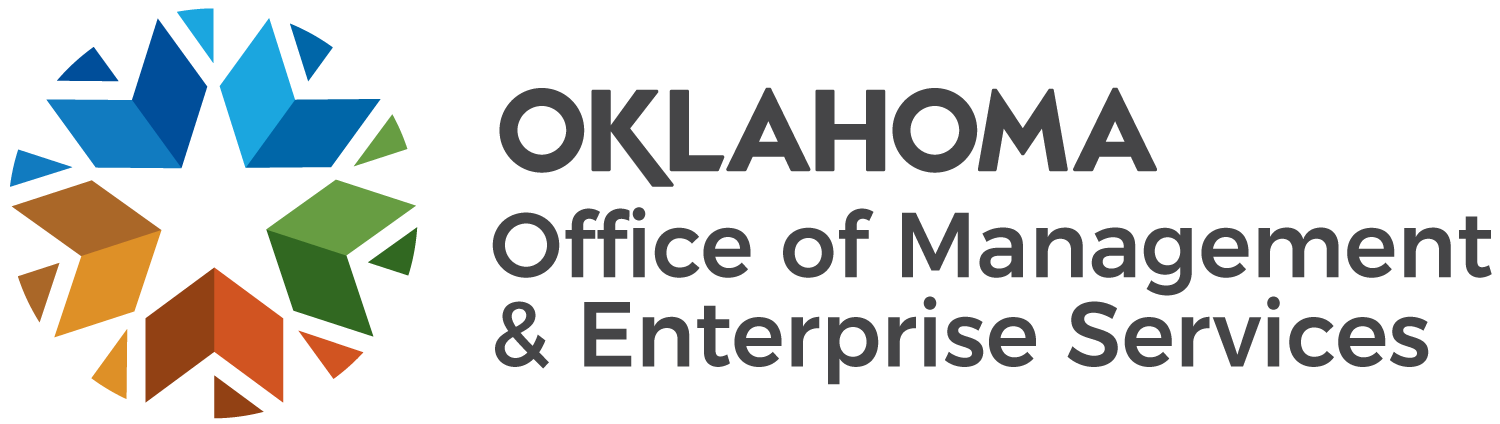 Amendment of SolicitationDate of Issuance:Date of Issuance:Date of Issuance:01/04/202201/04/202201/04/2022     Solicitation No.     Solicitation No.     Solicitation No.     Solicitation No.     Solicitation No.     Solicitation No.     Solicitation No.090000051709000005170900000517090000051709000005170900000517090000051709000005170900000517 Requisition No. Requisition No. Requisition No.N/AN/AN/A    Amendment No.    Amendment No.    Amendment No.    Amendment No.    Amendment No.    Amendment No.    Amendment No.    Amendment No.111111111Hour and date specified for receipt of offers is changed:Hour and date specified for receipt of offers is changed:Hour and date specified for receipt of offers is changed:Hour and date specified for receipt of offers is changed:Hour and date specified for receipt of offers is changed:Hour and date specified for receipt of offers is changed:Hour and date specified for receipt of offers is changed: No  No  No  Yes, to: Yes, to: Yes, to:CSTCSTCSTPursuant to OAC 260:115-7-30(d), this document shall serve as official notice of amendment to the solicitation identified above. Such notice is being provided to all suppliers to which the original solicitation was sent. Suppliers submitting bids or quotations shall acknowledge receipt of this solicitation amendment prior to the hour and date specified in the solicitation as follows:(1)  Sign and return a copy of this amendment with the solicitation response being submitted; or,(2)  If the supplier has already submitted a response, this acknowledgement must be signed and returned prior to the solicitation deadline. All amendment acknowledgements submitted separately shall have the solicitation number and bid opening date in the subject line of the email.Pursuant to OAC 260:115-7-30(d), this document shall serve as official notice of amendment to the solicitation identified above. Such notice is being provided to all suppliers to which the original solicitation was sent. Suppliers submitting bids or quotations shall acknowledge receipt of this solicitation amendment prior to the hour and date specified in the solicitation as follows:(1)  Sign and return a copy of this amendment with the solicitation response being submitted; or,(2)  If the supplier has already submitted a response, this acknowledgement must be signed and returned prior to the solicitation deadline. All amendment acknowledgements submitted separately shall have the solicitation number and bid opening date in the subject line of the email.Pursuant to OAC 260:115-7-30(d), this document shall serve as official notice of amendment to the solicitation identified above. Such notice is being provided to all suppliers to which the original solicitation was sent. Suppliers submitting bids or quotations shall acknowledge receipt of this solicitation amendment prior to the hour and date specified in the solicitation as follows:(1)  Sign and return a copy of this amendment with the solicitation response being submitted; or,(2)  If the supplier has already submitted a response, this acknowledgement must be signed and returned prior to the solicitation deadline. All amendment acknowledgements submitted separately shall have the solicitation number and bid opening date in the subject line of the email.Pursuant to OAC 260:115-7-30(d), this document shall serve as official notice of amendment to the solicitation identified above. Such notice is being provided to all suppliers to which the original solicitation was sent. Suppliers submitting bids or quotations shall acknowledge receipt of this solicitation amendment prior to the hour and date specified in the solicitation as follows:(1)  Sign and return a copy of this amendment with the solicitation response being submitted; or,(2)  If the supplier has already submitted a response, this acknowledgement must be signed and returned prior to the solicitation deadline. All amendment acknowledgements submitted separately shall have the solicitation number and bid opening date in the subject line of the email.Pursuant to OAC 260:115-7-30(d), this document shall serve as official notice of amendment to the solicitation identified above. Such notice is being provided to all suppliers to which the original solicitation was sent. Suppliers submitting bids or quotations shall acknowledge receipt of this solicitation amendment prior to the hour and date specified in the solicitation as follows:(1)  Sign and return a copy of this amendment with the solicitation response being submitted; or,(2)  If the supplier has already submitted a response, this acknowledgement must be signed and returned prior to the solicitation deadline. All amendment acknowledgements submitted separately shall have the solicitation number and bid opening date in the subject line of the email.Pursuant to OAC 260:115-7-30(d), this document shall serve as official notice of amendment to the solicitation identified above. Such notice is being provided to all suppliers to which the original solicitation was sent. Suppliers submitting bids or quotations shall acknowledge receipt of this solicitation amendment prior to the hour and date specified in the solicitation as follows:(1)  Sign and return a copy of this amendment with the solicitation response being submitted; or,(2)  If the supplier has already submitted a response, this acknowledgement must be signed and returned prior to the solicitation deadline. All amendment acknowledgements submitted separately shall have the solicitation number and bid opening date in the subject line of the email.Pursuant to OAC 260:115-7-30(d), this document shall serve as official notice of amendment to the solicitation identified above. Such notice is being provided to all suppliers to which the original solicitation was sent. Suppliers submitting bids or quotations shall acknowledge receipt of this solicitation amendment prior to the hour and date specified in the solicitation as follows:(1)  Sign and return a copy of this amendment with the solicitation response being submitted; or,(2)  If the supplier has already submitted a response, this acknowledgement must be signed and returned prior to the solicitation deadline. All amendment acknowledgements submitted separately shall have the solicitation number and bid opening date in the subject line of the email.Pursuant to OAC 260:115-7-30(d), this document shall serve as official notice of amendment to the solicitation identified above. Such notice is being provided to all suppliers to which the original solicitation was sent. Suppliers submitting bids or quotations shall acknowledge receipt of this solicitation amendment prior to the hour and date specified in the solicitation as follows:(1)  Sign and return a copy of this amendment with the solicitation response being submitted; or,(2)  If the supplier has already submitted a response, this acknowledgement must be signed and returned prior to the solicitation deadline. All amendment acknowledgements submitted separately shall have the solicitation number and bid opening date in the subject line of the email.Pursuant to OAC 260:115-7-30(d), this document shall serve as official notice of amendment to the solicitation identified above. Such notice is being provided to all suppliers to which the original solicitation was sent. Suppliers submitting bids or quotations shall acknowledge receipt of this solicitation amendment prior to the hour and date specified in the solicitation as follows:(1)  Sign and return a copy of this amendment with the solicitation response being submitted; or,(2)  If the supplier has already submitted a response, this acknowledgement must be signed and returned prior to the solicitation deadline. All amendment acknowledgements submitted separately shall have the solicitation number and bid opening date in the subject line of the email.Pursuant to OAC 260:115-7-30(d), this document shall serve as official notice of amendment to the solicitation identified above. Such notice is being provided to all suppliers to which the original solicitation was sent. Suppliers submitting bids or quotations shall acknowledge receipt of this solicitation amendment prior to the hour and date specified in the solicitation as follows:(1)  Sign and return a copy of this amendment with the solicitation response being submitted; or,(2)  If the supplier has already submitted a response, this acknowledgement must be signed and returned prior to the solicitation deadline. All amendment acknowledgements submitted separately shall have the solicitation number and bid opening date in the subject line of the email.Pursuant to OAC 260:115-7-30(d), this document shall serve as official notice of amendment to the solicitation identified above. Such notice is being provided to all suppliers to which the original solicitation was sent. Suppliers submitting bids or quotations shall acknowledge receipt of this solicitation amendment prior to the hour and date specified in the solicitation as follows:(1)  Sign and return a copy of this amendment with the solicitation response being submitted; or,(2)  If the supplier has already submitted a response, this acknowledgement must be signed and returned prior to the solicitation deadline. All amendment acknowledgements submitted separately shall have the solicitation number and bid opening date in the subject line of the email.Pursuant to OAC 260:115-7-30(d), this document shall serve as official notice of amendment to the solicitation identified above. Such notice is being provided to all suppliers to which the original solicitation was sent. Suppliers submitting bids or quotations shall acknowledge receipt of this solicitation amendment prior to the hour and date specified in the solicitation as follows:(1)  Sign and return a copy of this amendment with the solicitation response being submitted; or,(2)  If the supplier has already submitted a response, this acknowledgement must be signed and returned prior to the solicitation deadline. All amendment acknowledgements submitted separately shall have the solicitation number and bid opening date in the subject line of the email.Pursuant to OAC 260:115-7-30(d), this document shall serve as official notice of amendment to the solicitation identified above. Such notice is being provided to all suppliers to which the original solicitation was sent. Suppliers submitting bids or quotations shall acknowledge receipt of this solicitation amendment prior to the hour and date specified in the solicitation as follows:(1)  Sign and return a copy of this amendment with the solicitation response being submitted; or,(2)  If the supplier has already submitted a response, this acknowledgement must be signed and returned prior to the solicitation deadline. All amendment acknowledgements submitted separately shall have the solicitation number and bid opening date in the subject line of the email.Pursuant to OAC 260:115-7-30(d), this document shall serve as official notice of amendment to the solicitation identified above. Such notice is being provided to all suppliers to which the original solicitation was sent. Suppliers submitting bids or quotations shall acknowledge receipt of this solicitation amendment prior to the hour and date specified in the solicitation as follows:(1)  Sign and return a copy of this amendment with the solicitation response being submitted; or,(2)  If the supplier has already submitted a response, this acknowledgement must be signed and returned prior to the solicitation deadline. All amendment acknowledgements submitted separately shall have the solicitation number and bid opening date in the subject line of the email.Pursuant to OAC 260:115-7-30(d), this document shall serve as official notice of amendment to the solicitation identified above. Such notice is being provided to all suppliers to which the original solicitation was sent. Suppliers submitting bids or quotations shall acknowledge receipt of this solicitation amendment prior to the hour and date specified in the solicitation as follows:(1)  Sign and return a copy of this amendment with the solicitation response being submitted; or,(2)  If the supplier has already submitted a response, this acknowledgement must be signed and returned prior to the solicitation deadline. All amendment acknowledgements submitted separately shall have the solicitation number and bid opening date in the subject line of the email.Pursuant to OAC 260:115-7-30(d), this document shall serve as official notice of amendment to the solicitation identified above. Such notice is being provided to all suppliers to which the original solicitation was sent. Suppliers submitting bids or quotations shall acknowledge receipt of this solicitation amendment prior to the hour and date specified in the solicitation as follows:(1)  Sign and return a copy of this amendment with the solicitation response being submitted; or,(2)  If the supplier has already submitted a response, this acknowledgement must be signed and returned prior to the solicitation deadline. All amendment acknowledgements submitted separately shall have the solicitation number and bid opening date in the subject line of the email.Pursuant to OAC 260:115-7-30(d), this document shall serve as official notice of amendment to the solicitation identified above. Such notice is being provided to all suppliers to which the original solicitation was sent. Suppliers submitting bids or quotations shall acknowledge receipt of this solicitation amendment prior to the hour and date specified in the solicitation as follows:(1)  Sign and return a copy of this amendment with the solicitation response being submitted; or,(2)  If the supplier has already submitted a response, this acknowledgement must be signed and returned prior to the solicitation deadline. All amendment acknowledgements submitted separately shall have the solicitation number and bid opening date in the subject line of the email.Pursuant to OAC 260:115-7-30(d), this document shall serve as official notice of amendment to the solicitation identified above. Such notice is being provided to all suppliers to which the original solicitation was sent. Suppliers submitting bids or quotations shall acknowledge receipt of this solicitation amendment prior to the hour and date specified in the solicitation as follows:(1)  Sign and return a copy of this amendment with the solicitation response being submitted; or,(2)  If the supplier has already submitted a response, this acknowledgement must be signed and returned prior to the solicitation deadline. All amendment acknowledgements submitted separately shall have the solicitation number and bid opening date in the subject line of the email.Pursuant to OAC 260:115-7-30(d), this document shall serve as official notice of amendment to the solicitation identified above. Such notice is being provided to all suppliers to which the original solicitation was sent. Suppliers submitting bids or quotations shall acknowledge receipt of this solicitation amendment prior to the hour and date specified in the solicitation as follows:(1)  Sign and return a copy of this amendment with the solicitation response being submitted; or,(2)  If the supplier has already submitted a response, this acknowledgement must be signed and returned prior to the solicitation deadline. All amendment acknowledgements submitted separately shall have the solicitation number and bid opening date in the subject line of the email.Pursuant to OAC 260:115-7-30(d), this document shall serve as official notice of amendment to the solicitation identified above. Such notice is being provided to all suppliers to which the original solicitation was sent. Suppliers submitting bids or quotations shall acknowledge receipt of this solicitation amendment prior to the hour and date specified in the solicitation as follows:(1)  Sign and return a copy of this amendment with the solicitation response being submitted; or,(2)  If the supplier has already submitted a response, this acknowledgement must be signed and returned prior to the solicitation deadline. All amendment acknowledgements submitted separately shall have the solicitation number and bid opening date in the subject line of the email.Pursuant to OAC 260:115-7-30(d), this document shall serve as official notice of amendment to the solicitation identified above. Such notice is being provided to all suppliers to which the original solicitation was sent. Suppliers submitting bids or quotations shall acknowledge receipt of this solicitation amendment prior to the hour and date specified in the solicitation as follows:(1)  Sign and return a copy of this amendment with the solicitation response being submitted; or,(2)  If the supplier has already submitted a response, this acknowledgement must be signed and returned prior to the solicitation deadline. All amendment acknowledgements submitted separately shall have the solicitation number and bid opening date in the subject line of the email. ISSUED FROM:  ISSUED FROM:  ISSUED FROM:  ISSUED FROM:  ISSUED FROM:  ISSUED FROM:  ISSUED FROM:  ISSUED FROM:  ISSUED FROM:  ISSUED FROM:  ISSUED FROM:  ISSUED FROM:  ISSUED FROM:  ISSUED FROM:  ISSUED FROM:  ISSUED FROM:  ISSUED FROM:  ISSUED FROM:  ISSUED FROM:  ISSUED FROM:  ISSUED FROM:  ISSUED FROM: Cini ZachariaCini ZachariaCini Zacharia405-522-9078405-522-9078405-522-9078405-522-9078Cini.zacharia@omes.ok.govCini.zacharia@omes.ok.govCini.zacharia@omes.ok.govCini.zacharia@omes.ok.govCini.zacharia@omes.ok.govCini.zacharia@omes.ok.govCini.zacharia@omes.ok.govContracting OfficerContracting OfficerContracting OfficerPhone NumberPhone NumberPhone NumberE-Mail AddressE-Mail AddressE-Mail AddressRETURN TO:OMESCPeBID@omes.ok.govOMESCPeBID@omes.ok.govOMESCPeBID@omes.ok.govOMESCPeBID@omes.ok.govOMESCPeBID@omes.ok.govOMESCPeBID@omes.ok.govOMESCPeBID@omes.ok.govOMESCPeBID@omes.ok.govOMESCPeBID@omes.ok.govOMESCPeBID@omes.ok.govOMESCPeBID@omes.ok.govOMESCPeBID@omes.ok.govOMESCPeBID@omes.ok.govOMESCPeBID@omes.ok.govOMESCPeBID@omes.ok.govDescription of Amendment:Description of Amendment:Description of Amendment:Description of Amendment:Description of Amendment:Description of Amendment:Description of Amendment:Description of Amendment:Description of Amendment:Description of Amendment:Description of Amendment:Description of Amendment:Description of Amendment:Description of Amendment:Description of Amendment:Description of Amendment:Description of Amendment:Description of Amendment:Description of Amendment:Description of Amendment:Description of Amendment:Description of Amendment:a. This is to incorporate the following:a. This is to incorporate the following:a. This is to incorporate the following:a. This is to incorporate the following:a. This is to incorporate the following:a. This is to incorporate the following:a. This is to incorporate the following:a. This is to incorporate the following:a. This is to incorporate the following:a. This is to incorporate the following:a. This is to incorporate the following:a. This is to incorporate the following:a. This is to incorporate the following:a. This is to incorporate the following:a. This is to incorporate the following:a. This is to incorporate the following:a. This is to incorporate the following:a. This is to incorporate the following:a. This is to incorporate the following:a. This is to incorporate the following:a. This is to incorporate the following:a. This is to incorporate the following:On behalf of the State of Oklahoma, the Office of Management and Enterprise Services (OMES) gives notice of the following questions concerning this solicitation, RFP#0900000517   received during the Q&A period, which closed on 01/03/2022 at 3 PM.-------------------------------------------------------------------------------------------------------------------------Question 1: We’d like to request a 2-week extension to the date of 12 JAN 2022 to be extended to 26 JAN 2022.? Answer:  Agency want to put this out for only 30 days. So, at this time we have to stay with the due date of January 12,2022 as a closing dateQuestion 2:Is this RFP just a renewal for the “Oklahoma Statewide Contract #5931 (SW1177)” that we are already on (expiring 8/18/2022)? I got confused because the language seems to indicate it is a Contract Document connected to the already awarded contract, but the Scope of Work and Purpose seem to be the exact same as RFP: 0900000417.I just wanted to make sure this is something we should be responding to and it is not an opportunity for other vendors that did not submit the first time around to also get on the statewide Contract?Answer:  Yes! This is a new RFP for the same thing again. Because the current contract will expire on 08/18/2022. So, we need to put this RFP out before it gets expire and we want to make sure we have one in place to replace the current one. If you are interested to be in this Statewide contract after the current contract expiry date, then you need to respond to this RFP. This RFP is for new contract for the same Spec we did earlier.Question 3:would like to request a 3-week bid extension on solicitation 0900000517 with a new proposed closing date of 2-Feb-22?Answer:  Agency wanted to put it out only for 3 weeks.Question 4:  In the 090000517SecurityCertification spreadsheet there are six Maturity Rating boxes on each tab as shown below. 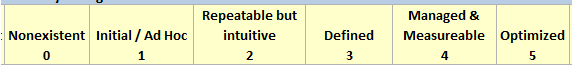 Can the State specifically define each of the following ratings?(1)          Nonexistent(2)          Initial / Ad Hoc(3)          Repeatable but intuitive](4)          Defined(5)          Managed & Measurable(6)          OptimizedAnswer:  The security rating is based on the Cobit Maturity ratings.  Below are the definitions.  •	Level 0 - Non-existent The process is not exist at all. •	Level 1 - Initial/Ad Hoc No standardized processes are in place. •	Level 2 - Repeatable but Intuitive Procedures are followed but there is still a high degree of reliance on the knowledge of individuals. •	Level 3 - Defined Process Procedures are standardized but not sophisticated enough. •	Level 4 - Managed and Measurable The compliance with required procedures is measured, and significant errors are detected. •	Level 5 – Optimized A refinement of processes to a good level of practice took place and variances are constantly reduced.Here is the Guide to use: However, answers in this section are not mandatory.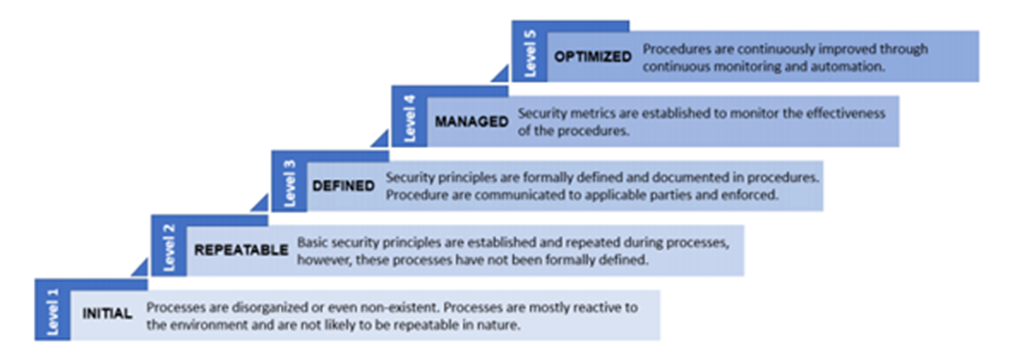 Question: 5  In 090000517Exhibit 1, the pricing sheet, the State is asking for Hourly Rate and Estimated Level of Effort (LOE) for each Resource or Role. There are a number of variables and unknowns listed below.•             Size of PSAP(s)•             How far along each PSAP is in their GIS readiness•             Density of data per PSAPA). How would the State like us to take these variables into account, estimate, and display the information on Exhibit 1?B). Does State expect the vendor’s estimated LOE column to account for all 129 PSAPs or should it be a per PSAP estimate?Answer:  Answers to the question A&BState that there will be variables and provide a rough estimate based upon the average PSAP that you have provided similar work.  No, we do not expect you to provide a LOE for all PSAPs.  We just need a statement and generalized estimate.  Question: 6We are looking for clarification about what information is needed for the RFP response sections pasted below which are found within 0900000517 Bidder Instructions for the RFP named above.  We are not finding any other instructions within the solicitation which outline what information, if any, is needed in a bidder’s response to these sections.  We noted that in the 2019 version of this solicitation (0900000417), there were much more detailed instructions about what to include in a response, so are questioning whether or not that same level of detail is required with this bid as well or if they are no longer required.Answer:  Yes! We need the same level of requirement like last RFP we put it out. Please read and follow the direction on the Bidder instruction sheet attached in RFP.We need all the information of 1.	Experience2.	References3.	Company/ Project information 4.	Project specifications (section C) 5.	Price and cost Then also, we need1.	Form 004, 2.	Form 076.3.	Vendor payee form 4.	VPAT5.	Security clearance form in excel format. Any exception or agreement that also needed to submit in word format along with bid response for legal review too.Question: 7Just to confirm—there are no specific instructions that I’m finding in the Bidder Instruction sheet about the details to be included about experience, references, or company/project info.  Would the intent be that we submit whatever information we believe sufficiently covers these topics?Answer:  We did the RFP same as before. Reference we need 3 of them. All other items we need as I just mentioned below.  For Example: Experience and company info you can provide like how long you been in business? What kind of experience you have with this project because we wanted to see are you familiar with this that’s all? Please provide the information sufficiently covered the topics.Question: 8Bidder Instructions 8.2 Bid Packet Format, B.iv Certificate of Insurance and Workers’ Compensation form seems to indicate we are to provide proof of these coverages via a form.  However, we are not finding any such form with the solicitation.  Please confirm whether there is a specific form for this or if we are to simply include proof of these coverages with our response.Answer:  You must submit a copy of this from what you have.We do not have a form for that. Question 9:In section C.2.3. Section II Spatial Reference and Spatial Accuracy, C.2.3.1 states the data can be in any standard projection, then specifies that it needs to be projected to 4326 before submission to OGI for quality control review. Is this correct and there will be two datasets maintained, or will the data be maintained in one standard projection?Answer:There is no need for maintaining two independent datasets for the sole reason of multiple projections & that would not be a recommended process. Local GIS data may be stored in any projection desired as long as the data projection is a clearly defined and is a regionally recognized projection.  GIS data will be updated and used locally based on the local 911 centers need and therefore the projections can be set to that need.  However, the State will maintain a repository of local data that is uploaded by the local 911 center.  This upload will require the data to be projected to 4326.The GIS provider will need to account for the local need and a way to upload and maintain the projection needs of the Oklahoma 9-1-1 NG911 GIS database.Question 10:Can the State please confirm, since there is no required software, is a VPAT assessment required to be included with the response? If so, for which aspects of the vendor’s solution?Answer: on the Bidders instruction sheet section H. ii explained about VPAT. It says like this,” If an information technology VPAT is required, the URL link to the Bidder’s VPAT shall be inserted in this section at a Bid Packet page referencing the VPAT”.    We need a link from the vendor. Question 11: Is the State open to extending the deadline for response submission in order for vendors to align our responses to the Q&A? The current time given only allows 7 business days after the question deadline for Q&A responses to be issued.Answer: Agency want to put this out for only 30 days. So, at this time we have to stay with the due date of January 12,2022 as a closing date. We will post all the answers as an amendment #1 to web site and vendor need to sign and return this along with bid response. Question 12: For the required Certificate of Insurance and Workers’ Compensation Form, what party should vendors list as the Additional Insured, if any?Answer:You have to submit the certificate of Insurance and workers’ Compensation form and you can add any additional insured information to it too.On behalf of the State of Oklahoma, the Office of Management and Enterprise Services (OMES) gives notice of the following questions concerning this solicitation, RFP#0900000517   received during the Q&A period, which closed on 01/03/2022 at 3 PM.-------------------------------------------------------------------------------------------------------------------------Question 1: We’d like to request a 2-week extension to the date of 12 JAN 2022 to be extended to 26 JAN 2022.? Answer:  Agency want to put this out for only 30 days. So, at this time we have to stay with the due date of January 12,2022 as a closing dateQuestion 2:Is this RFP just a renewal for the “Oklahoma Statewide Contract #5931 (SW1177)” that we are already on (expiring 8/18/2022)? I got confused because the language seems to indicate it is a Contract Document connected to the already awarded contract, but the Scope of Work and Purpose seem to be the exact same as RFP: 0900000417.I just wanted to make sure this is something we should be responding to and it is not an opportunity for other vendors that did not submit the first time around to also get on the statewide Contract?Answer:  Yes! This is a new RFP for the same thing again. Because the current contract will expire on 08/18/2022. So, we need to put this RFP out before it gets expire and we want to make sure we have one in place to replace the current one. If you are interested to be in this Statewide contract after the current contract expiry date, then you need to respond to this RFP. This RFP is for new contract for the same Spec we did earlier.Question 3:would like to request a 3-week bid extension on solicitation 0900000517 with a new proposed closing date of 2-Feb-22?Answer:  Agency wanted to put it out only for 3 weeks.Question 4:  In the 090000517SecurityCertification spreadsheet there are six Maturity Rating boxes on each tab as shown below. Can the State specifically define each of the following ratings?(1)          Nonexistent(2)          Initial / Ad Hoc(3)          Repeatable but intuitive](4)          Defined(5)          Managed & Measurable(6)          OptimizedAnswer:  The security rating is based on the Cobit Maturity ratings.  Below are the definitions.  •	Level 0 - Non-existent The process is not exist at all. •	Level 1 - Initial/Ad Hoc No standardized processes are in place. •	Level 2 - Repeatable but Intuitive Procedures are followed but there is still a high degree of reliance on the knowledge of individuals. •	Level 3 - Defined Process Procedures are standardized but not sophisticated enough. •	Level 4 - Managed and Measurable The compliance with required procedures is measured, and significant errors are detected. •	Level 5 – Optimized A refinement of processes to a good level of practice took place and variances are constantly reduced.Here is the Guide to use: However, answers in this section are not mandatory.Question: 5  In 090000517Exhibit 1, the pricing sheet, the State is asking for Hourly Rate and Estimated Level of Effort (LOE) for each Resource or Role. There are a number of variables and unknowns listed below.•             Size of PSAP(s)•             How far along each PSAP is in their GIS readiness•             Density of data per PSAPA). How would the State like us to take these variables into account, estimate, and display the information on Exhibit 1?B). Does State expect the vendor’s estimated LOE column to account for all 129 PSAPs or should it be a per PSAP estimate?Answer:  Answers to the question A&BState that there will be variables and provide a rough estimate based upon the average PSAP that you have provided similar work.  No, we do not expect you to provide a LOE for all PSAPs.  We just need a statement and generalized estimate.  Question: 6We are looking for clarification about what information is needed for the RFP response sections pasted below which are found within 0900000517 Bidder Instructions for the RFP named above.  We are not finding any other instructions within the solicitation which outline what information, if any, is needed in a bidder’s response to these sections.  We noted that in the 2019 version of this solicitation (0900000417), there were much more detailed instructions about what to include in a response, so are questioning whether or not that same level of detail is required with this bid as well or if they are no longer required.Answer:  Yes! We need the same level of requirement like last RFP we put it out. Please read and follow the direction on the Bidder instruction sheet attached in RFP.We need all the information of 1.	Experience2.	References3.	Company/ Project information 4.	Project specifications (section C) 5.	Price and cost Then also, we need1.	Form 004, 2.	Form 076.3.	Vendor payee form 4.	VPAT5.	Security clearance form in excel format. Any exception or agreement that also needed to submit in word format along with bid response for legal review too.Question: 7Just to confirm—there are no specific instructions that I’m finding in the Bidder Instruction sheet about the details to be included about experience, references, or company/project info.  Would the intent be that we submit whatever information we believe sufficiently covers these topics?Answer:  We did the RFP same as before. Reference we need 3 of them. All other items we need as I just mentioned below.  For Example: Experience and company info you can provide like how long you been in business? What kind of experience you have with this project because we wanted to see are you familiar with this that’s all? Please provide the information sufficiently covered the topics.Question: 8Bidder Instructions 8.2 Bid Packet Format, B.iv Certificate of Insurance and Workers’ Compensation form seems to indicate we are to provide proof of these coverages via a form.  However, we are not finding any such form with the solicitation.  Please confirm whether there is a specific form for this or if we are to simply include proof of these coverages with our response.Answer:  You must submit a copy of this from what you have.We do not have a form for that. Question 9:In section C.2.3. Section II Spatial Reference and Spatial Accuracy, C.2.3.1 states the data can be in any standard projection, then specifies that it needs to be projected to 4326 before submission to OGI for quality control review. Is this correct and there will be two datasets maintained, or will the data be maintained in one standard projection?Answer:There is no need for maintaining two independent datasets for the sole reason of multiple projections & that would not be a recommended process. Local GIS data may be stored in any projection desired as long as the data projection is a clearly defined and is a regionally recognized projection.  GIS data will be updated and used locally based on the local 911 centers need and therefore the projections can be set to that need.  However, the State will maintain a repository of local data that is uploaded by the local 911 center.  This upload will require the data to be projected to 4326.The GIS provider will need to account for the local need and a way to upload and maintain the projection needs of the Oklahoma 9-1-1 NG911 GIS database.Question 10:Can the State please confirm, since there is no required software, is a VPAT assessment required to be included with the response? If so, for which aspects of the vendor’s solution?Answer: on the Bidders instruction sheet section H. ii explained about VPAT. It says like this,” If an information technology VPAT is required, the URL link to the Bidder’s VPAT shall be inserted in this section at a Bid Packet page referencing the VPAT”.    We need a link from the vendor. Question 11: Is the State open to extending the deadline for response submission in order for vendors to align our responses to the Q&A? The current time given only allows 7 business days after the question deadline for Q&A responses to be issued.Answer: Agency want to put this out for only 30 days. So, at this time we have to stay with the due date of January 12,2022 as a closing date. We will post all the answers as an amendment #1 to web site and vendor need to sign and return this along with bid response. Question 12: For the required Certificate of Insurance and Workers’ Compensation Form, what party should vendors list as the Additional Insured, if any?Answer:You have to submit the certificate of Insurance and workers’ Compensation form and you can add any additional insured information to it too.On behalf of the State of Oklahoma, the Office of Management and Enterprise Services (OMES) gives notice of the following questions concerning this solicitation, RFP#0900000517   received during the Q&A period, which closed on 01/03/2022 at 3 PM.-------------------------------------------------------------------------------------------------------------------------Question 1: We’d like to request a 2-week extension to the date of 12 JAN 2022 to be extended to 26 JAN 2022.? Answer:  Agency want to put this out for only 30 days. So, at this time we have to stay with the due date of January 12,2022 as a closing dateQuestion 2:Is this RFP just a renewal for the “Oklahoma Statewide Contract #5931 (SW1177)” that we are already on (expiring 8/18/2022)? I got confused because the language seems to indicate it is a Contract Document connected to the already awarded contract, but the Scope of Work and Purpose seem to be the exact same as RFP: 0900000417.I just wanted to make sure this is something we should be responding to and it is not an opportunity for other vendors that did not submit the first time around to also get on the statewide Contract?Answer:  Yes! This is a new RFP for the same thing again. Because the current contract will expire on 08/18/2022. So, we need to put this RFP out before it gets expire and we want to make sure we have one in place to replace the current one. If you are interested to be in this Statewide contract after the current contract expiry date, then you need to respond to this RFP. This RFP is for new contract for the same Spec we did earlier.Question 3:would like to request a 3-week bid extension on solicitation 0900000517 with a new proposed closing date of 2-Feb-22?Answer:  Agency wanted to put it out only for 3 weeks.Question 4:  In the 090000517SecurityCertification spreadsheet there are six Maturity Rating boxes on each tab as shown below. Can the State specifically define each of the following ratings?(1)          Nonexistent(2)          Initial / Ad Hoc(3)          Repeatable but intuitive](4)          Defined(5)          Managed & Measurable(6)          OptimizedAnswer:  The security rating is based on the Cobit Maturity ratings.  Below are the definitions.  •	Level 0 - Non-existent The process is not exist at all. •	Level 1 - Initial/Ad Hoc No standardized processes are in place. •	Level 2 - Repeatable but Intuitive Procedures are followed but there is still a high degree of reliance on the knowledge of individuals. •	Level 3 - Defined Process Procedures are standardized but not sophisticated enough. •	Level 4 - Managed and Measurable The compliance with required procedures is measured, and significant errors are detected. •	Level 5 – Optimized A refinement of processes to a good level of practice took place and variances are constantly reduced.Here is the Guide to use: However, answers in this section are not mandatory.Question: 5  In 090000517Exhibit 1, the pricing sheet, the State is asking for Hourly Rate and Estimated Level of Effort (LOE) for each Resource or Role. There are a number of variables and unknowns listed below.•             Size of PSAP(s)•             How far along each PSAP is in their GIS readiness•             Density of data per PSAPA). How would the State like us to take these variables into account, estimate, and display the information on Exhibit 1?B). Does State expect the vendor’s estimated LOE column to account for all 129 PSAPs or should it be a per PSAP estimate?Answer:  Answers to the question A&BState that there will be variables and provide a rough estimate based upon the average PSAP that you have provided similar work.  No, we do not expect you to provide a LOE for all PSAPs.  We just need a statement and generalized estimate.  Question: 6We are looking for clarification about what information is needed for the RFP response sections pasted below which are found within 0900000517 Bidder Instructions for the RFP named above.  We are not finding any other instructions within the solicitation which outline what information, if any, is needed in a bidder’s response to these sections.  We noted that in the 2019 version of this solicitation (0900000417), there were much more detailed instructions about what to include in a response, so are questioning whether or not that same level of detail is required with this bid as well or if they are no longer required.Answer:  Yes! We need the same level of requirement like last RFP we put it out. Please read and follow the direction on the Bidder instruction sheet attached in RFP.We need all the information of 1.	Experience2.	References3.	Company/ Project information 4.	Project specifications (section C) 5.	Price and cost Then also, we need1.	Form 004, 2.	Form 076.3.	Vendor payee form 4.	VPAT5.	Security clearance form in excel format. Any exception or agreement that also needed to submit in word format along with bid response for legal review too.Question: 7Just to confirm—there are no specific instructions that I’m finding in the Bidder Instruction sheet about the details to be included about experience, references, or company/project info.  Would the intent be that we submit whatever information we believe sufficiently covers these topics?Answer:  We did the RFP same as before. Reference we need 3 of them. All other items we need as I just mentioned below.  For Example: Experience and company info you can provide like how long you been in business? What kind of experience you have with this project because we wanted to see are you familiar with this that’s all? Please provide the information sufficiently covered the topics.Question: 8Bidder Instructions 8.2 Bid Packet Format, B.iv Certificate of Insurance and Workers’ Compensation form seems to indicate we are to provide proof of these coverages via a form.  However, we are not finding any such form with the solicitation.  Please confirm whether there is a specific form for this or if we are to simply include proof of these coverages with our response.Answer:  You must submit a copy of this from what you have.We do not have a form for that. Question 9:In section C.2.3. Section II Spatial Reference and Spatial Accuracy, C.2.3.1 states the data can be in any standard projection, then specifies that it needs to be projected to 4326 before submission to OGI for quality control review. Is this correct and there will be two datasets maintained, or will the data be maintained in one standard projection?Answer:There is no need for maintaining two independent datasets for the sole reason of multiple projections & that would not be a recommended process. Local GIS data may be stored in any projection desired as long as the data projection is a clearly defined and is a regionally recognized projection.  GIS data will be updated and used locally based on the local 911 centers need and therefore the projections can be set to that need.  However, the State will maintain a repository of local data that is uploaded by the local 911 center.  This upload will require the data to be projected to 4326.The GIS provider will need to account for the local need and a way to upload and maintain the projection needs of the Oklahoma 9-1-1 NG911 GIS database.Question 10:Can the State please confirm, since there is no required software, is a VPAT assessment required to be included with the response? If so, for which aspects of the vendor’s solution?Answer: on the Bidders instruction sheet section H. ii explained about VPAT. It says like this,” If an information technology VPAT is required, the URL link to the Bidder’s VPAT shall be inserted in this section at a Bid Packet page referencing the VPAT”.    We need a link from the vendor. Question 11: Is the State open to extending the deadline for response submission in order for vendors to align our responses to the Q&A? The current time given only allows 7 business days after the question deadline for Q&A responses to be issued.Answer: Agency want to put this out for only 30 days. So, at this time we have to stay with the due date of January 12,2022 as a closing date. We will post all the answers as an amendment #1 to web site and vendor need to sign and return this along with bid response. Question 12: For the required Certificate of Insurance and Workers’ Compensation Form, what party should vendors list as the Additional Insured, if any?Answer:You have to submit the certificate of Insurance and workers’ Compensation form and you can add any additional insured information to it too.On behalf of the State of Oklahoma, the Office of Management and Enterprise Services (OMES) gives notice of the following questions concerning this solicitation, RFP#0900000517   received during the Q&A period, which closed on 01/03/2022 at 3 PM.-------------------------------------------------------------------------------------------------------------------------Question 1: We’d like to request a 2-week extension to the date of 12 JAN 2022 to be extended to 26 JAN 2022.? Answer:  Agency want to put this out for only 30 days. So, at this time we have to stay with the due date of January 12,2022 as a closing dateQuestion 2:Is this RFP just a renewal for the “Oklahoma Statewide Contract #5931 (SW1177)” that we are already on (expiring 8/18/2022)? I got confused because the language seems to indicate it is a Contract Document connected to the already awarded contract, but the Scope of Work and Purpose seem to be the exact same as RFP: 0900000417.I just wanted to make sure this is something we should be responding to and it is not an opportunity for other vendors that did not submit the first time around to also get on the statewide Contract?Answer:  Yes! This is a new RFP for the same thing again. Because the current contract will expire on 08/18/2022. So, we need to put this RFP out before it gets expire and we want to make sure we have one in place to replace the current one. If you are interested to be in this Statewide contract after the current contract expiry date, then you need to respond to this RFP. This RFP is for new contract for the same Spec we did earlier.Question 3:would like to request a 3-week bid extension on solicitation 0900000517 with a new proposed closing date of 2-Feb-22?Answer:  Agency wanted to put it out only for 3 weeks.Question 4:  In the 090000517SecurityCertification spreadsheet there are six Maturity Rating boxes on each tab as shown below. Can the State specifically define each of the following ratings?(1)          Nonexistent(2)          Initial / Ad Hoc(3)          Repeatable but intuitive](4)          Defined(5)          Managed & Measurable(6)          OptimizedAnswer:  The security rating is based on the Cobit Maturity ratings.  Below are the definitions.  •	Level 0 - Non-existent The process is not exist at all. •	Level 1 - Initial/Ad Hoc No standardized processes are in place. •	Level 2 - Repeatable but Intuitive Procedures are followed but there is still a high degree of reliance on the knowledge of individuals. •	Level 3 - Defined Process Procedures are standardized but not sophisticated enough. •	Level 4 - Managed and Measurable The compliance with required procedures is measured, and significant errors are detected. •	Level 5 – Optimized A refinement of processes to a good level of practice took place and variances are constantly reduced.Here is the Guide to use: However, answers in this section are not mandatory.Question: 5  In 090000517Exhibit 1, the pricing sheet, the State is asking for Hourly Rate and Estimated Level of Effort (LOE) for each Resource or Role. There are a number of variables and unknowns listed below.•             Size of PSAP(s)•             How far along each PSAP is in their GIS readiness•             Density of data per PSAPA). How would the State like us to take these variables into account, estimate, and display the information on Exhibit 1?B). Does State expect the vendor’s estimated LOE column to account for all 129 PSAPs or should it be a per PSAP estimate?Answer:  Answers to the question A&BState that there will be variables and provide a rough estimate based upon the average PSAP that you have provided similar work.  No, we do not expect you to provide a LOE for all PSAPs.  We just need a statement and generalized estimate.  Question: 6We are looking for clarification about what information is needed for the RFP response sections pasted below which are found within 0900000517 Bidder Instructions for the RFP named above.  We are not finding any other instructions within the solicitation which outline what information, if any, is needed in a bidder’s response to these sections.  We noted that in the 2019 version of this solicitation (0900000417), there were much more detailed instructions about what to include in a response, so are questioning whether or not that same level of detail is required with this bid as well or if they are no longer required.Answer:  Yes! We need the same level of requirement like last RFP we put it out. Please read and follow the direction on the Bidder instruction sheet attached in RFP.We need all the information of 1.	Experience2.	References3.	Company/ Project information 4.	Project specifications (section C) 5.	Price and cost Then also, we need1.	Form 004, 2.	Form 076.3.	Vendor payee form 4.	VPAT5.	Security clearance form in excel format. Any exception or agreement that also needed to submit in word format along with bid response for legal review too.Question: 7Just to confirm—there are no specific instructions that I’m finding in the Bidder Instruction sheet about the details to be included about experience, references, or company/project info.  Would the intent be that we submit whatever information we believe sufficiently covers these topics?Answer:  We did the RFP same as before. Reference we need 3 of them. All other items we need as I just mentioned below.  For Example: Experience and company info you can provide like how long you been in business? What kind of experience you have with this project because we wanted to see are you familiar with this that’s all? Please provide the information sufficiently covered the topics.Question: 8Bidder Instructions 8.2 Bid Packet Format, B.iv Certificate of Insurance and Workers’ Compensation form seems to indicate we are to provide proof of these coverages via a form.  However, we are not finding any such form with the solicitation.  Please confirm whether there is a specific form for this or if we are to simply include proof of these coverages with our response.Answer:  You must submit a copy of this from what you have.We do not have a form for that. Question 9:In section C.2.3. Section II Spatial Reference and Spatial Accuracy, C.2.3.1 states the data can be in any standard projection, then specifies that it needs to be projected to 4326 before submission to OGI for quality control review. Is this correct and there will be two datasets maintained, or will the data be maintained in one standard projection?Answer:There is no need for maintaining two independent datasets for the sole reason of multiple projections & that would not be a recommended process. Local GIS data may be stored in any projection desired as long as the data projection is a clearly defined and is a regionally recognized projection.  GIS data will be updated and used locally based on the local 911 centers need and therefore the projections can be set to that need.  However, the State will maintain a repository of local data that is uploaded by the local 911 center.  This upload will require the data to be projected to 4326.The GIS provider will need to account for the local need and a way to upload and maintain the projection needs of the Oklahoma 9-1-1 NG911 GIS database.Question 10:Can the State please confirm, since there is no required software, is a VPAT assessment required to be included with the response? If so, for which aspects of the vendor’s solution?Answer: on the Bidders instruction sheet section H. ii explained about VPAT. It says like this,” If an information technology VPAT is required, the URL link to the Bidder’s VPAT shall be inserted in this section at a Bid Packet page referencing the VPAT”.    We need a link from the vendor. Question 11: Is the State open to extending the deadline for response submission in order for vendors to align our responses to the Q&A? The current time given only allows 7 business days after the question deadline for Q&A responses to be issued.Answer: Agency want to put this out for only 30 days. So, at this time we have to stay with the due date of January 12,2022 as a closing date. We will post all the answers as an amendment #1 to web site and vendor need to sign and return this along with bid response. Question 12: For the required Certificate of Insurance and Workers’ Compensation Form, what party should vendors list as the Additional Insured, if any?Answer:You have to submit the certificate of Insurance and workers’ Compensation form and you can add any additional insured information to it too.On behalf of the State of Oklahoma, the Office of Management and Enterprise Services (OMES) gives notice of the following questions concerning this solicitation, RFP#0900000517   received during the Q&A period, which closed on 01/03/2022 at 3 PM.-------------------------------------------------------------------------------------------------------------------------Question 1: We’d like to request a 2-week extension to the date of 12 JAN 2022 to be extended to 26 JAN 2022.? Answer:  Agency want to put this out for only 30 days. So, at this time we have to stay with the due date of January 12,2022 as a closing dateQuestion 2:Is this RFP just a renewal for the “Oklahoma Statewide Contract #5931 (SW1177)” that we are already on (expiring 8/18/2022)? I got confused because the language seems to indicate it is a Contract Document connected to the already awarded contract, but the Scope of Work and Purpose seem to be the exact same as RFP: 0900000417.I just wanted to make sure this is something we should be responding to and it is not an opportunity for other vendors that did not submit the first time around to also get on the statewide Contract?Answer:  Yes! This is a new RFP for the same thing again. Because the current contract will expire on 08/18/2022. So, we need to put this RFP out before it gets expire and we want to make sure we have one in place to replace the current one. If you are interested to be in this Statewide contract after the current contract expiry date, then you need to respond to this RFP. This RFP is for new contract for the same Spec we did earlier.Question 3:would like to request a 3-week bid extension on solicitation 0900000517 with a new proposed closing date of 2-Feb-22?Answer:  Agency wanted to put it out only for 3 weeks.Question 4:  In the 090000517SecurityCertification spreadsheet there are six Maturity Rating boxes on each tab as shown below. Can the State specifically define each of the following ratings?(1)          Nonexistent(2)          Initial / Ad Hoc(3)          Repeatable but intuitive](4)          Defined(5)          Managed & Measurable(6)          OptimizedAnswer:  The security rating is based on the Cobit Maturity ratings.  Below are the definitions.  •	Level 0 - Non-existent The process is not exist at all. •	Level 1 - Initial/Ad Hoc No standardized processes are in place. •	Level 2 - Repeatable but Intuitive Procedures are followed but there is still a high degree of reliance on the knowledge of individuals. •	Level 3 - Defined Process Procedures are standardized but not sophisticated enough. •	Level 4 - Managed and Measurable The compliance with required procedures is measured, and significant errors are detected. •	Level 5 – Optimized A refinement of processes to a good level of practice took place and variances are constantly reduced.Here is the Guide to use: However, answers in this section are not mandatory.Question: 5  In 090000517Exhibit 1, the pricing sheet, the State is asking for Hourly Rate and Estimated Level of Effort (LOE) for each Resource or Role. There are a number of variables and unknowns listed below.•             Size of PSAP(s)•             How far along each PSAP is in their GIS readiness•             Density of data per PSAPA). How would the State like us to take these variables into account, estimate, and display the information on Exhibit 1?B). Does State expect the vendor’s estimated LOE column to account for all 129 PSAPs or should it be a per PSAP estimate?Answer:  Answers to the question A&BState that there will be variables and provide a rough estimate based upon the average PSAP that you have provided similar work.  No, we do not expect you to provide a LOE for all PSAPs.  We just need a statement and generalized estimate.  Question: 6We are looking for clarification about what information is needed for the RFP response sections pasted below which are found within 0900000517 Bidder Instructions for the RFP named above.  We are not finding any other instructions within the solicitation which outline what information, if any, is needed in a bidder’s response to these sections.  We noted that in the 2019 version of this solicitation (0900000417), there were much more detailed instructions about what to include in a response, so are questioning whether or not that same level of detail is required with this bid as well or if they are no longer required.Answer:  Yes! We need the same level of requirement like last RFP we put it out. Please read and follow the direction on the Bidder instruction sheet attached in RFP.We need all the information of 1.	Experience2.	References3.	Company/ Project information 4.	Project specifications (section C) 5.	Price and cost Then also, we need1.	Form 004, 2.	Form 076.3.	Vendor payee form 4.	VPAT5.	Security clearance form in excel format. Any exception or agreement that also needed to submit in word format along with bid response for legal review too.Question: 7Just to confirm—there are no specific instructions that I’m finding in the Bidder Instruction sheet about the details to be included about experience, references, or company/project info.  Would the intent be that we submit whatever information we believe sufficiently covers these topics?Answer:  We did the RFP same as before. Reference we need 3 of them. All other items we need as I just mentioned below.  For Example: Experience and company info you can provide like how long you been in business? What kind of experience you have with this project because we wanted to see are you familiar with this that’s all? Please provide the information sufficiently covered the topics.Question: 8Bidder Instructions 8.2 Bid Packet Format, B.iv Certificate of Insurance and Workers’ Compensation form seems to indicate we are to provide proof of these coverages via a form.  However, we are not finding any such form with the solicitation.  Please confirm whether there is a specific form for this or if we are to simply include proof of these coverages with our response.Answer:  You must submit a copy of this from what you have.We do not have a form for that. Question 9:In section C.2.3. Section II Spatial Reference and Spatial Accuracy, C.2.3.1 states the data can be in any standard projection, then specifies that it needs to be projected to 4326 before submission to OGI for quality control review. Is this correct and there will be two datasets maintained, or will the data be maintained in one standard projection?Answer:There is no need for maintaining two independent datasets for the sole reason of multiple projections & that would not be a recommended process. Local GIS data may be stored in any projection desired as long as the data projection is a clearly defined and is a regionally recognized projection.  GIS data will be updated and used locally based on the local 911 centers need and therefore the projections can be set to that need.  However, the State will maintain a repository of local data that is uploaded by the local 911 center.  This upload will require the data to be projected to 4326.The GIS provider will need to account for the local need and a way to upload and maintain the projection needs of the Oklahoma 9-1-1 NG911 GIS database.Question 10:Can the State please confirm, since there is no required software, is a VPAT assessment required to be included with the response? If so, for which aspects of the vendor’s solution?Answer: on the Bidders instruction sheet section H. ii explained about VPAT. It says like this,” If an information technology VPAT is required, the URL link to the Bidder’s VPAT shall be inserted in this section at a Bid Packet page referencing the VPAT”.    We need a link from the vendor. Question 11: Is the State open to extending the deadline for response submission in order for vendors to align our responses to the Q&A? The current time given only allows 7 business days after the question deadline for Q&A responses to be issued.Answer: Agency want to put this out for only 30 days. So, at this time we have to stay with the due date of January 12,2022 as a closing date. We will post all the answers as an amendment #1 to web site and vendor need to sign and return this along with bid response. Question 12: For the required Certificate of Insurance and Workers’ Compensation Form, what party should vendors list as the Additional Insured, if any?Answer:You have to submit the certificate of Insurance and workers’ Compensation form and you can add any additional insured information to it too.On behalf of the State of Oklahoma, the Office of Management and Enterprise Services (OMES) gives notice of the following questions concerning this solicitation, RFP#0900000517   received during the Q&A period, which closed on 01/03/2022 at 3 PM.-------------------------------------------------------------------------------------------------------------------------Question 1: We’d like to request a 2-week extension to the date of 12 JAN 2022 to be extended to 26 JAN 2022.? Answer:  Agency want to put this out for only 30 days. So, at this time we have to stay with the due date of January 12,2022 as a closing dateQuestion 2:Is this RFP just a renewal for the “Oklahoma Statewide Contract #5931 (SW1177)” that we are already on (expiring 8/18/2022)? I got confused because the language seems to indicate it is a Contract Document connected to the already awarded contract, but the Scope of Work and Purpose seem to be the exact same as RFP: 0900000417.I just wanted to make sure this is something we should be responding to and it is not an opportunity for other vendors that did not submit the first time around to also get on the statewide Contract?Answer:  Yes! This is a new RFP for the same thing again. Because the current contract will expire on 08/18/2022. So, we need to put this RFP out before it gets expire and we want to make sure we have one in place to replace the current one. If you are interested to be in this Statewide contract after the current contract expiry date, then you need to respond to this RFP. This RFP is for new contract for the same Spec we did earlier.Question 3:would like to request a 3-week bid extension on solicitation 0900000517 with a new proposed closing date of 2-Feb-22?Answer:  Agency wanted to put it out only for 3 weeks.Question 4:  In the 090000517SecurityCertification spreadsheet there are six Maturity Rating boxes on each tab as shown below. Can the State specifically define each of the following ratings?(1)          Nonexistent(2)          Initial / Ad Hoc(3)          Repeatable but intuitive](4)          Defined(5)          Managed & Measurable(6)          OptimizedAnswer:  The security rating is based on the Cobit Maturity ratings.  Below are the definitions.  •	Level 0 - Non-existent The process is not exist at all. •	Level 1 - Initial/Ad Hoc No standardized processes are in place. •	Level 2 - Repeatable but Intuitive Procedures are followed but there is still a high degree of reliance on the knowledge of individuals. •	Level 3 - Defined Process Procedures are standardized but not sophisticated enough. •	Level 4 - Managed and Measurable The compliance with required procedures is measured, and significant errors are detected. •	Level 5 – Optimized A refinement of processes to a good level of practice took place and variances are constantly reduced.Here is the Guide to use: However, answers in this section are not mandatory.Question: 5  In 090000517Exhibit 1, the pricing sheet, the State is asking for Hourly Rate and Estimated Level of Effort (LOE) for each Resource or Role. There are a number of variables and unknowns listed below.•             Size of PSAP(s)•             How far along each PSAP is in their GIS readiness•             Density of data per PSAPA). How would the State like us to take these variables into account, estimate, and display the information on Exhibit 1?B). Does State expect the vendor’s estimated LOE column to account for all 129 PSAPs or should it be a per PSAP estimate?Answer:  Answers to the question A&BState that there will be variables and provide a rough estimate based upon the average PSAP that you have provided similar work.  No, we do not expect you to provide a LOE for all PSAPs.  We just need a statement and generalized estimate.  Question: 6We are looking for clarification about what information is needed for the RFP response sections pasted below which are found within 0900000517 Bidder Instructions for the RFP named above.  We are not finding any other instructions within the solicitation which outline what information, if any, is needed in a bidder’s response to these sections.  We noted that in the 2019 version of this solicitation (0900000417), there were much more detailed instructions about what to include in a response, so are questioning whether or not that same level of detail is required with this bid as well or if they are no longer required.Answer:  Yes! We need the same level of requirement like last RFP we put it out. Please read and follow the direction on the Bidder instruction sheet attached in RFP.We need all the information of 1.	Experience2.	References3.	Company/ Project information 4.	Project specifications (section C) 5.	Price and cost Then also, we need1.	Form 004, 2.	Form 076.3.	Vendor payee form 4.	VPAT5.	Security clearance form in excel format. Any exception or agreement that also needed to submit in word format along with bid response for legal review too.Question: 7Just to confirm—there are no specific instructions that I’m finding in the Bidder Instruction sheet about the details to be included about experience, references, or company/project info.  Would the intent be that we submit whatever information we believe sufficiently covers these topics?Answer:  We did the RFP same as before. Reference we need 3 of them. All other items we need as I just mentioned below.  For Example: Experience and company info you can provide like how long you been in business? What kind of experience you have with this project because we wanted to see are you familiar with this that’s all? Please provide the information sufficiently covered the topics.Question: 8Bidder Instructions 8.2 Bid Packet Format, B.iv Certificate of Insurance and Workers’ Compensation form seems to indicate we are to provide proof of these coverages via a form.  However, we are not finding any such form with the solicitation.  Please confirm whether there is a specific form for this or if we are to simply include proof of these coverages with our response.Answer:  You must submit a copy of this from what you have.We do not have a form for that. Question 9:In section C.2.3. Section II Spatial Reference and Spatial Accuracy, C.2.3.1 states the data can be in any standard projection, then specifies that it needs to be projected to 4326 before submission to OGI for quality control review. Is this correct and there will be two datasets maintained, or will the data be maintained in one standard projection?Answer:There is no need for maintaining two independent datasets for the sole reason of multiple projections & that would not be a recommended process. Local GIS data may be stored in any projection desired as long as the data projection is a clearly defined and is a regionally recognized projection.  GIS data will be updated and used locally based on the local 911 centers need and therefore the projections can be set to that need.  However, the State will maintain a repository of local data that is uploaded by the local 911 center.  This upload will require the data to be projected to 4326.The GIS provider will need to account for the local need and a way to upload and maintain the projection needs of the Oklahoma 9-1-1 NG911 GIS database.Question 10:Can the State please confirm, since there is no required software, is a VPAT assessment required to be included with the response? If so, for which aspects of the vendor’s solution?Answer: on the Bidders instruction sheet section H. ii explained about VPAT. It says like this,” If an information technology VPAT is required, the URL link to the Bidder’s VPAT shall be inserted in this section at a Bid Packet page referencing the VPAT”.    We need a link from the vendor. Question 11: Is the State open to extending the deadline for response submission in order for vendors to align our responses to the Q&A? The current time given only allows 7 business days after the question deadline for Q&A responses to be issued.Answer: Agency want to put this out for only 30 days. So, at this time we have to stay with the due date of January 12,2022 as a closing date. We will post all the answers as an amendment #1 to web site and vendor need to sign and return this along with bid response. Question 12: For the required Certificate of Insurance and Workers’ Compensation Form, what party should vendors list as the Additional Insured, if any?Answer:You have to submit the certificate of Insurance and workers’ Compensation form and you can add any additional insured information to it too.On behalf of the State of Oklahoma, the Office of Management and Enterprise Services (OMES) gives notice of the following questions concerning this solicitation, RFP#0900000517   received during the Q&A period, which closed on 01/03/2022 at 3 PM.-------------------------------------------------------------------------------------------------------------------------Question 1: We’d like to request a 2-week extension to the date of 12 JAN 2022 to be extended to 26 JAN 2022.? Answer:  Agency want to put this out for only 30 days. So, at this time we have to stay with the due date of January 12,2022 as a closing dateQuestion 2:Is this RFP just a renewal for the “Oklahoma Statewide Contract #5931 (SW1177)” that we are already on (expiring 8/18/2022)? I got confused because the language seems to indicate it is a Contract Document connected to the already awarded contract, but the Scope of Work and Purpose seem to be the exact same as RFP: 0900000417.I just wanted to make sure this is something we should be responding to and it is not an opportunity for other vendors that did not submit the first time around to also get on the statewide Contract?Answer:  Yes! This is a new RFP for the same thing again. Because the current contract will expire on 08/18/2022. So, we need to put this RFP out before it gets expire and we want to make sure we have one in place to replace the current one. If you are interested to be in this Statewide contract after the current contract expiry date, then you need to respond to this RFP. This RFP is for new contract for the same Spec we did earlier.Question 3:would like to request a 3-week bid extension on solicitation 0900000517 with a new proposed closing date of 2-Feb-22?Answer:  Agency wanted to put it out only for 3 weeks.Question 4:  In the 090000517SecurityCertification spreadsheet there are six Maturity Rating boxes on each tab as shown below. Can the State specifically define each of the following ratings?(1)          Nonexistent(2)          Initial / Ad Hoc(3)          Repeatable but intuitive](4)          Defined(5)          Managed & Measurable(6)          OptimizedAnswer:  The security rating is based on the Cobit Maturity ratings.  Below are the definitions.  •	Level 0 - Non-existent The process is not exist at all. •	Level 1 - Initial/Ad Hoc No standardized processes are in place. •	Level 2 - Repeatable but Intuitive Procedures are followed but there is still a high degree of reliance on the knowledge of individuals. •	Level 3 - Defined Process Procedures are standardized but not sophisticated enough. •	Level 4 - Managed and Measurable The compliance with required procedures is measured, and significant errors are detected. •	Level 5 – Optimized A refinement of processes to a good level of practice took place and variances are constantly reduced.Here is the Guide to use: However, answers in this section are not mandatory.Question: 5  In 090000517Exhibit 1, the pricing sheet, the State is asking for Hourly Rate and Estimated Level of Effort (LOE) for each Resource or Role. There are a number of variables and unknowns listed below.•             Size of PSAP(s)•             How far along each PSAP is in their GIS readiness•             Density of data per PSAPA). How would the State like us to take these variables into account, estimate, and display the information on Exhibit 1?B). Does State expect the vendor’s estimated LOE column to account for all 129 PSAPs or should it be a per PSAP estimate?Answer:  Answers to the question A&BState that there will be variables and provide a rough estimate based upon the average PSAP that you have provided similar work.  No, we do not expect you to provide a LOE for all PSAPs.  We just need a statement and generalized estimate.  Question: 6We are looking for clarification about what information is needed for the RFP response sections pasted below which are found within 0900000517 Bidder Instructions for the RFP named above.  We are not finding any other instructions within the solicitation which outline what information, if any, is needed in a bidder’s response to these sections.  We noted that in the 2019 version of this solicitation (0900000417), there were much more detailed instructions about what to include in a response, so are questioning whether or not that same level of detail is required with this bid as well or if they are no longer required.Answer:  Yes! We need the same level of requirement like last RFP we put it out. Please read and follow the direction on the Bidder instruction sheet attached in RFP.We need all the information of 1.	Experience2.	References3.	Company/ Project information 4.	Project specifications (section C) 5.	Price and cost Then also, we need1.	Form 004, 2.	Form 076.3.	Vendor payee form 4.	VPAT5.	Security clearance form in excel format. Any exception or agreement that also needed to submit in word format along with bid response for legal review too.Question: 7Just to confirm—there are no specific instructions that I’m finding in the Bidder Instruction sheet about the details to be included about experience, references, or company/project info.  Would the intent be that we submit whatever information we believe sufficiently covers these topics?Answer:  We did the RFP same as before. Reference we need 3 of them. All other items we need as I just mentioned below.  For Example: Experience and company info you can provide like how long you been in business? What kind of experience you have with this project because we wanted to see are you familiar with this that’s all? Please provide the information sufficiently covered the topics.Question: 8Bidder Instructions 8.2 Bid Packet Format, B.iv Certificate of Insurance and Workers’ Compensation form seems to indicate we are to provide proof of these coverages via a form.  However, we are not finding any such form with the solicitation.  Please confirm whether there is a specific form for this or if we are to simply include proof of these coverages with our response.Answer:  You must submit a copy of this from what you have.We do not have a form for that. Question 9:In section C.2.3. Section II Spatial Reference and Spatial Accuracy, C.2.3.1 states the data can be in any standard projection, then specifies that it needs to be projected to 4326 before submission to OGI for quality control review. Is this correct and there will be two datasets maintained, or will the data be maintained in one standard projection?Answer:There is no need for maintaining two independent datasets for the sole reason of multiple projections & that would not be a recommended process. Local GIS data may be stored in any projection desired as long as the data projection is a clearly defined and is a regionally recognized projection.  GIS data will be updated and used locally based on the local 911 centers need and therefore the projections can be set to that need.  However, the State will maintain a repository of local data that is uploaded by the local 911 center.  This upload will require the data to be projected to 4326.The GIS provider will need to account for the local need and a way to upload and maintain the projection needs of the Oklahoma 9-1-1 NG911 GIS database.Question 10:Can the State please confirm, since there is no required software, is a VPAT assessment required to be included with the response? If so, for which aspects of the vendor’s solution?Answer: on the Bidders instruction sheet section H. ii explained about VPAT. It says like this,” If an information technology VPAT is required, the URL link to the Bidder’s VPAT shall be inserted in this section at a Bid Packet page referencing the VPAT”.    We need a link from the vendor. Question 11: Is the State open to extending the deadline for response submission in order for vendors to align our responses to the Q&A? The current time given only allows 7 business days after the question deadline for Q&A responses to be issued.Answer: Agency want to put this out for only 30 days. So, at this time we have to stay with the due date of January 12,2022 as a closing date. We will post all the answers as an amendment #1 to web site and vendor need to sign and return this along with bid response. Question 12: For the required Certificate of Insurance and Workers’ Compensation Form, what party should vendors list as the Additional Insured, if any?Answer:You have to submit the certificate of Insurance and workers’ Compensation form and you can add any additional insured information to it too.On behalf of the State of Oklahoma, the Office of Management and Enterprise Services (OMES) gives notice of the following questions concerning this solicitation, RFP#0900000517   received during the Q&A period, which closed on 01/03/2022 at 3 PM.-------------------------------------------------------------------------------------------------------------------------Question 1: We’d like to request a 2-week extension to the date of 12 JAN 2022 to be extended to 26 JAN 2022.? Answer:  Agency want to put this out for only 30 days. So, at this time we have to stay with the due date of January 12,2022 as a closing dateQuestion 2:Is this RFP just a renewal for the “Oklahoma Statewide Contract #5931 (SW1177)” that we are already on (expiring 8/18/2022)? I got confused because the language seems to indicate it is a Contract Document connected to the already awarded contract, but the Scope of Work and Purpose seem to be the exact same as RFP: 0900000417.I just wanted to make sure this is something we should be responding to and it is not an opportunity for other vendors that did not submit the first time around to also get on the statewide Contract?Answer:  Yes! This is a new RFP for the same thing again. Because the current contract will expire on 08/18/2022. So, we need to put this RFP out before it gets expire and we want to make sure we have one in place to replace the current one. If you are interested to be in this Statewide contract after the current contract expiry date, then you need to respond to this RFP. This RFP is for new contract for the same Spec we did earlier.Question 3:would like to request a 3-week bid extension on solicitation 0900000517 with a new proposed closing date of 2-Feb-22?Answer:  Agency wanted to put it out only for 3 weeks.Question 4:  In the 090000517SecurityCertification spreadsheet there are six Maturity Rating boxes on each tab as shown below. Can the State specifically define each of the following ratings?(1)          Nonexistent(2)          Initial / Ad Hoc(3)          Repeatable but intuitive](4)          Defined(5)          Managed & Measurable(6)          OptimizedAnswer:  The security rating is based on the Cobit Maturity ratings.  Below are the definitions.  •	Level 0 - Non-existent The process is not exist at all. •	Level 1 - Initial/Ad Hoc No standardized processes are in place. •	Level 2 - Repeatable but Intuitive Procedures are followed but there is still a high degree of reliance on the knowledge of individuals. •	Level 3 - Defined Process Procedures are standardized but not sophisticated enough. •	Level 4 - Managed and Measurable The compliance with required procedures is measured, and significant errors are detected. •	Level 5 – Optimized A refinement of processes to a good level of practice took place and variances are constantly reduced.Here is the Guide to use: However, answers in this section are not mandatory.Question: 5  In 090000517Exhibit 1, the pricing sheet, the State is asking for Hourly Rate and Estimated Level of Effort (LOE) for each Resource or Role. There are a number of variables and unknowns listed below.•             Size of PSAP(s)•             How far along each PSAP is in their GIS readiness•             Density of data per PSAPA). How would the State like us to take these variables into account, estimate, and display the information on Exhibit 1?B). Does State expect the vendor’s estimated LOE column to account for all 129 PSAPs or should it be a per PSAP estimate?Answer:  Answers to the question A&BState that there will be variables and provide a rough estimate based upon the average PSAP that you have provided similar work.  No, we do not expect you to provide a LOE for all PSAPs.  We just need a statement and generalized estimate.  Question: 6We are looking for clarification about what information is needed for the RFP response sections pasted below which are found within 0900000517 Bidder Instructions for the RFP named above.  We are not finding any other instructions within the solicitation which outline what information, if any, is needed in a bidder’s response to these sections.  We noted that in the 2019 version of this solicitation (0900000417), there were much more detailed instructions about what to include in a response, so are questioning whether or not that same level of detail is required with this bid as well or if they are no longer required.Answer:  Yes! We need the same level of requirement like last RFP we put it out. Please read and follow the direction on the Bidder instruction sheet attached in RFP.We need all the information of 1.	Experience2.	References3.	Company/ Project information 4.	Project specifications (section C) 5.	Price and cost Then also, we need1.	Form 004, 2.	Form 076.3.	Vendor payee form 4.	VPAT5.	Security clearance form in excel format. Any exception or agreement that also needed to submit in word format along with bid response for legal review too.Question: 7Just to confirm—there are no specific instructions that I’m finding in the Bidder Instruction sheet about the details to be included about experience, references, or company/project info.  Would the intent be that we submit whatever information we believe sufficiently covers these topics?Answer:  We did the RFP same as before. Reference we need 3 of them. All other items we need as I just mentioned below.  For Example: Experience and company info you can provide like how long you been in business? What kind of experience you have with this project because we wanted to see are you familiar with this that’s all? Please provide the information sufficiently covered the topics.Question: 8Bidder Instructions 8.2 Bid Packet Format, B.iv Certificate of Insurance and Workers’ Compensation form seems to indicate we are to provide proof of these coverages via a form.  However, we are not finding any such form with the solicitation.  Please confirm whether there is a specific form for this or if we are to simply include proof of these coverages with our response.Answer:  You must submit a copy of this from what you have.We do not have a form for that. Question 9:In section C.2.3. Section II Spatial Reference and Spatial Accuracy, C.2.3.1 states the data can be in any standard projection, then specifies that it needs to be projected to 4326 before submission to OGI for quality control review. Is this correct and there will be two datasets maintained, or will the data be maintained in one standard projection?Answer:There is no need for maintaining two independent datasets for the sole reason of multiple projections & that would not be a recommended process. Local GIS data may be stored in any projection desired as long as the data projection is a clearly defined and is a regionally recognized projection.  GIS data will be updated and used locally based on the local 911 centers need and therefore the projections can be set to that need.  However, the State will maintain a repository of local data that is uploaded by the local 911 center.  This upload will require the data to be projected to 4326.The GIS provider will need to account for the local need and a way to upload and maintain the projection needs of the Oklahoma 9-1-1 NG911 GIS database.Question 10:Can the State please confirm, since there is no required software, is a VPAT assessment required to be included with the response? If so, for which aspects of the vendor’s solution?Answer: on the Bidders instruction sheet section H. ii explained about VPAT. It says like this,” If an information technology VPAT is required, the URL link to the Bidder’s VPAT shall be inserted in this section at a Bid Packet page referencing the VPAT”.    We need a link from the vendor. Question 11: Is the State open to extending the deadline for response submission in order for vendors to align our responses to the Q&A? The current time given only allows 7 business days after the question deadline for Q&A responses to be issued.Answer: Agency want to put this out for only 30 days. So, at this time we have to stay with the due date of January 12,2022 as a closing date. We will post all the answers as an amendment #1 to web site and vendor need to sign and return this along with bid response. Question 12: For the required Certificate of Insurance and Workers’ Compensation Form, what party should vendors list as the Additional Insured, if any?Answer:You have to submit the certificate of Insurance and workers’ Compensation form and you can add any additional insured information to it too.On behalf of the State of Oklahoma, the Office of Management and Enterprise Services (OMES) gives notice of the following questions concerning this solicitation, RFP#0900000517   received during the Q&A period, which closed on 01/03/2022 at 3 PM.-------------------------------------------------------------------------------------------------------------------------Question 1: We’d like to request a 2-week extension to the date of 12 JAN 2022 to be extended to 26 JAN 2022.? Answer:  Agency want to put this out for only 30 days. So, at this time we have to stay with the due date of January 12,2022 as a closing dateQuestion 2:Is this RFP just a renewal for the “Oklahoma Statewide Contract #5931 (SW1177)” that we are already on (expiring 8/18/2022)? I got confused because the language seems to indicate it is a Contract Document connected to the already awarded contract, but the Scope of Work and Purpose seem to be the exact same as RFP: 0900000417.I just wanted to make sure this is something we should be responding to and it is not an opportunity for other vendors that did not submit the first time around to also get on the statewide Contract?Answer:  Yes! This is a new RFP for the same thing again. Because the current contract will expire on 08/18/2022. So, we need to put this RFP out before it gets expire and we want to make sure we have one in place to replace the current one. If you are interested to be in this Statewide contract after the current contract expiry date, then you need to respond to this RFP. This RFP is for new contract for the same Spec we did earlier.Question 3:would like to request a 3-week bid extension on solicitation 0900000517 with a new proposed closing date of 2-Feb-22?Answer:  Agency wanted to put it out only for 3 weeks.Question 4:  In the 090000517SecurityCertification spreadsheet there are six Maturity Rating boxes on each tab as shown below. Can the State specifically define each of the following ratings?(1)          Nonexistent(2)          Initial / Ad Hoc(3)          Repeatable but intuitive](4)          Defined(5)          Managed & Measurable(6)          OptimizedAnswer:  The security rating is based on the Cobit Maturity ratings.  Below are the definitions.  •	Level 0 - Non-existent The process is not exist at all. •	Level 1 - Initial/Ad Hoc No standardized processes are in place. •	Level 2 - Repeatable but Intuitive Procedures are followed but there is still a high degree of reliance on the knowledge of individuals. •	Level 3 - Defined Process Procedures are standardized but not sophisticated enough. •	Level 4 - Managed and Measurable The compliance with required procedures is measured, and significant errors are detected. •	Level 5 – Optimized A refinement of processes to a good level of practice took place and variances are constantly reduced.Here is the Guide to use: However, answers in this section are not mandatory.Question: 5  In 090000517Exhibit 1, the pricing sheet, the State is asking for Hourly Rate and Estimated Level of Effort (LOE) for each Resource or Role. There are a number of variables and unknowns listed below.•             Size of PSAP(s)•             How far along each PSAP is in their GIS readiness•             Density of data per PSAPA). How would the State like us to take these variables into account, estimate, and display the information on Exhibit 1?B). Does State expect the vendor’s estimated LOE column to account for all 129 PSAPs or should it be a per PSAP estimate?Answer:  Answers to the question A&BState that there will be variables and provide a rough estimate based upon the average PSAP that you have provided similar work.  No, we do not expect you to provide a LOE for all PSAPs.  We just need a statement and generalized estimate.  Question: 6We are looking for clarification about what information is needed for the RFP response sections pasted below which are found within 0900000517 Bidder Instructions for the RFP named above.  We are not finding any other instructions within the solicitation which outline what information, if any, is needed in a bidder’s response to these sections.  We noted that in the 2019 version of this solicitation (0900000417), there were much more detailed instructions about what to include in a response, so are questioning whether or not that same level of detail is required with this bid as well or if they are no longer required.Answer:  Yes! We need the same level of requirement like last RFP we put it out. Please read and follow the direction on the Bidder instruction sheet attached in RFP.We need all the information of 1.	Experience2.	References3.	Company/ Project information 4.	Project specifications (section C) 5.	Price and cost Then also, we need1.	Form 004, 2.	Form 076.3.	Vendor payee form 4.	VPAT5.	Security clearance form in excel format. Any exception or agreement that also needed to submit in word format along with bid response for legal review too.Question: 7Just to confirm—there are no specific instructions that I’m finding in the Bidder Instruction sheet about the details to be included about experience, references, or company/project info.  Would the intent be that we submit whatever information we believe sufficiently covers these topics?Answer:  We did the RFP same as before. Reference we need 3 of them. All other items we need as I just mentioned below.  For Example: Experience and company info you can provide like how long you been in business? What kind of experience you have with this project because we wanted to see are you familiar with this that’s all? Please provide the information sufficiently covered the topics.Question: 8Bidder Instructions 8.2 Bid Packet Format, B.iv Certificate of Insurance and Workers’ Compensation form seems to indicate we are to provide proof of these coverages via a form.  However, we are not finding any such form with the solicitation.  Please confirm whether there is a specific form for this or if we are to simply include proof of these coverages with our response.Answer:  You must submit a copy of this from what you have.We do not have a form for that. Question 9:In section C.2.3. Section II Spatial Reference and Spatial Accuracy, C.2.3.1 states the data can be in any standard projection, then specifies that it needs to be projected to 4326 before submission to OGI for quality control review. Is this correct and there will be two datasets maintained, or will the data be maintained in one standard projection?Answer:There is no need for maintaining two independent datasets for the sole reason of multiple projections & that would not be a recommended process. Local GIS data may be stored in any projection desired as long as the data projection is a clearly defined and is a regionally recognized projection.  GIS data will be updated and used locally based on the local 911 centers need and therefore the projections can be set to that need.  However, the State will maintain a repository of local data that is uploaded by the local 911 center.  This upload will require the data to be projected to 4326.The GIS provider will need to account for the local need and a way to upload and maintain the projection needs of the Oklahoma 9-1-1 NG911 GIS database.Question 10:Can the State please confirm, since there is no required software, is a VPAT assessment required to be included with the response? If so, for which aspects of the vendor’s solution?Answer: on the Bidders instruction sheet section H. ii explained about VPAT. It says like this,” If an information technology VPAT is required, the URL link to the Bidder’s VPAT shall be inserted in this section at a Bid Packet page referencing the VPAT”.    We need a link from the vendor. Question 11: Is the State open to extending the deadline for response submission in order for vendors to align our responses to the Q&A? The current time given only allows 7 business days after the question deadline for Q&A responses to be issued.Answer: Agency want to put this out for only 30 days. So, at this time we have to stay with the due date of January 12,2022 as a closing date. We will post all the answers as an amendment #1 to web site and vendor need to sign and return this along with bid response. Question 12: For the required Certificate of Insurance and Workers’ Compensation Form, what party should vendors list as the Additional Insured, if any?Answer:You have to submit the certificate of Insurance and workers’ Compensation form and you can add any additional insured information to it too.On behalf of the State of Oklahoma, the Office of Management and Enterprise Services (OMES) gives notice of the following questions concerning this solicitation, RFP#0900000517   received during the Q&A period, which closed on 01/03/2022 at 3 PM.-------------------------------------------------------------------------------------------------------------------------Question 1: We’d like to request a 2-week extension to the date of 12 JAN 2022 to be extended to 26 JAN 2022.? Answer:  Agency want to put this out for only 30 days. So, at this time we have to stay with the due date of January 12,2022 as a closing dateQuestion 2:Is this RFP just a renewal for the “Oklahoma Statewide Contract #5931 (SW1177)” that we are already on (expiring 8/18/2022)? I got confused because the language seems to indicate it is a Contract Document connected to the already awarded contract, but the Scope of Work and Purpose seem to be the exact same as RFP: 0900000417.I just wanted to make sure this is something we should be responding to and it is not an opportunity for other vendors that did not submit the first time around to also get on the statewide Contract?Answer:  Yes! This is a new RFP for the same thing again. Because the current contract will expire on 08/18/2022. So, we need to put this RFP out before it gets expire and we want to make sure we have one in place to replace the current one. If you are interested to be in this Statewide contract after the current contract expiry date, then you need to respond to this RFP. This RFP is for new contract for the same Spec we did earlier.Question 3:would like to request a 3-week bid extension on solicitation 0900000517 with a new proposed closing date of 2-Feb-22?Answer:  Agency wanted to put it out only for 3 weeks.Question 4:  In the 090000517SecurityCertification spreadsheet there are six Maturity Rating boxes on each tab as shown below. Can the State specifically define each of the following ratings?(1)          Nonexistent(2)          Initial / Ad Hoc(3)          Repeatable but intuitive](4)          Defined(5)          Managed & Measurable(6)          OptimizedAnswer:  The security rating is based on the Cobit Maturity ratings.  Below are the definitions.  •	Level 0 - Non-existent The process is not exist at all. •	Level 1 - Initial/Ad Hoc No standardized processes are in place. •	Level 2 - Repeatable but Intuitive Procedures are followed but there is still a high degree of reliance on the knowledge of individuals. •	Level 3 - Defined Process Procedures are standardized but not sophisticated enough. •	Level 4 - Managed and Measurable The compliance with required procedures is measured, and significant errors are detected. •	Level 5 – Optimized A refinement of processes to a good level of practice took place and variances are constantly reduced.Here is the Guide to use: However, answers in this section are not mandatory.Question: 5  In 090000517Exhibit 1, the pricing sheet, the State is asking for Hourly Rate and Estimated Level of Effort (LOE) for each Resource or Role. There are a number of variables and unknowns listed below.•             Size of PSAP(s)•             How far along each PSAP is in their GIS readiness•             Density of data per PSAPA). How would the State like us to take these variables into account, estimate, and display the information on Exhibit 1?B). Does State expect the vendor’s estimated LOE column to account for all 129 PSAPs or should it be a per PSAP estimate?Answer:  Answers to the question A&BState that there will be variables and provide a rough estimate based upon the average PSAP that you have provided similar work.  No, we do not expect you to provide a LOE for all PSAPs.  We just need a statement and generalized estimate.  Question: 6We are looking for clarification about what information is needed for the RFP response sections pasted below which are found within 0900000517 Bidder Instructions for the RFP named above.  We are not finding any other instructions within the solicitation which outline what information, if any, is needed in a bidder’s response to these sections.  We noted that in the 2019 version of this solicitation (0900000417), there were much more detailed instructions about what to include in a response, so are questioning whether or not that same level of detail is required with this bid as well or if they are no longer required.Answer:  Yes! We need the same level of requirement like last RFP we put it out. Please read and follow the direction on the Bidder instruction sheet attached in RFP.We need all the information of 1.	Experience2.	References3.	Company/ Project information 4.	Project specifications (section C) 5.	Price and cost Then also, we need1.	Form 004, 2.	Form 076.3.	Vendor payee form 4.	VPAT5.	Security clearance form in excel format. Any exception or agreement that also needed to submit in word format along with bid response for legal review too.Question: 7Just to confirm—there are no specific instructions that I’m finding in the Bidder Instruction sheet about the details to be included about experience, references, or company/project info.  Would the intent be that we submit whatever information we believe sufficiently covers these topics?Answer:  We did the RFP same as before. Reference we need 3 of them. All other items we need as I just mentioned below.  For Example: Experience and company info you can provide like how long you been in business? What kind of experience you have with this project because we wanted to see are you familiar with this that’s all? Please provide the information sufficiently covered the topics.Question: 8Bidder Instructions 8.2 Bid Packet Format, B.iv Certificate of Insurance and Workers’ Compensation form seems to indicate we are to provide proof of these coverages via a form.  However, we are not finding any such form with the solicitation.  Please confirm whether there is a specific form for this or if we are to simply include proof of these coverages with our response.Answer:  You must submit a copy of this from what you have.We do not have a form for that. Question 9:In section C.2.3. Section II Spatial Reference and Spatial Accuracy, C.2.3.1 states the data can be in any standard projection, then specifies that it needs to be projected to 4326 before submission to OGI for quality control review. Is this correct and there will be two datasets maintained, or will the data be maintained in one standard projection?Answer:There is no need for maintaining two independent datasets for the sole reason of multiple projections & that would not be a recommended process. Local GIS data may be stored in any projection desired as long as the data projection is a clearly defined and is a regionally recognized projection.  GIS data will be updated and used locally based on the local 911 centers need and therefore the projections can be set to that need.  However, the State will maintain a repository of local data that is uploaded by the local 911 center.  This upload will require the data to be projected to 4326.The GIS provider will need to account for the local need and a way to upload and maintain the projection needs of the Oklahoma 9-1-1 NG911 GIS database.Question 10:Can the State please confirm, since there is no required software, is a VPAT assessment required to be included with the response? If so, for which aspects of the vendor’s solution?Answer: on the Bidders instruction sheet section H. ii explained about VPAT. It says like this,” If an information technology VPAT is required, the URL link to the Bidder’s VPAT shall be inserted in this section at a Bid Packet page referencing the VPAT”.    We need a link from the vendor. Question 11: Is the State open to extending the deadline for response submission in order for vendors to align our responses to the Q&A? The current time given only allows 7 business days after the question deadline for Q&A responses to be issued.Answer: Agency want to put this out for only 30 days. So, at this time we have to stay with the due date of January 12,2022 as a closing date. We will post all the answers as an amendment #1 to web site and vendor need to sign and return this along with bid response. Question 12: For the required Certificate of Insurance and Workers’ Compensation Form, what party should vendors list as the Additional Insured, if any?Answer:You have to submit the certificate of Insurance and workers’ Compensation form and you can add any additional insured information to it too.On behalf of the State of Oklahoma, the Office of Management and Enterprise Services (OMES) gives notice of the following questions concerning this solicitation, RFP#0900000517   received during the Q&A period, which closed on 01/03/2022 at 3 PM.-------------------------------------------------------------------------------------------------------------------------Question 1: We’d like to request a 2-week extension to the date of 12 JAN 2022 to be extended to 26 JAN 2022.? Answer:  Agency want to put this out for only 30 days. So, at this time we have to stay with the due date of January 12,2022 as a closing dateQuestion 2:Is this RFP just a renewal for the “Oklahoma Statewide Contract #5931 (SW1177)” that we are already on (expiring 8/18/2022)? I got confused because the language seems to indicate it is a Contract Document connected to the already awarded contract, but the Scope of Work and Purpose seem to be the exact same as RFP: 0900000417.I just wanted to make sure this is something we should be responding to and it is not an opportunity for other vendors that did not submit the first time around to also get on the statewide Contract?Answer:  Yes! This is a new RFP for the same thing again. Because the current contract will expire on 08/18/2022. So, we need to put this RFP out before it gets expire and we want to make sure we have one in place to replace the current one. If you are interested to be in this Statewide contract after the current contract expiry date, then you need to respond to this RFP. This RFP is for new contract for the same Spec we did earlier.Question 3:would like to request a 3-week bid extension on solicitation 0900000517 with a new proposed closing date of 2-Feb-22?Answer:  Agency wanted to put it out only for 3 weeks.Question 4:  In the 090000517SecurityCertification spreadsheet there are six Maturity Rating boxes on each tab as shown below. Can the State specifically define each of the following ratings?(1)          Nonexistent(2)          Initial / Ad Hoc(3)          Repeatable but intuitive](4)          Defined(5)          Managed & Measurable(6)          OptimizedAnswer:  The security rating is based on the Cobit Maturity ratings.  Below are the definitions.  •	Level 0 - Non-existent The process is not exist at all. •	Level 1 - Initial/Ad Hoc No standardized processes are in place. •	Level 2 - Repeatable but Intuitive Procedures are followed but there is still a high degree of reliance on the knowledge of individuals. •	Level 3 - Defined Process Procedures are standardized but not sophisticated enough. •	Level 4 - Managed and Measurable The compliance with required procedures is measured, and significant errors are detected. •	Level 5 – Optimized A refinement of processes to a good level of practice took place and variances are constantly reduced.Here is the Guide to use: However, answers in this section are not mandatory.Question: 5  In 090000517Exhibit 1, the pricing sheet, the State is asking for Hourly Rate and Estimated Level of Effort (LOE) for each Resource or Role. There are a number of variables and unknowns listed below.•             Size of PSAP(s)•             How far along each PSAP is in their GIS readiness•             Density of data per PSAPA). How would the State like us to take these variables into account, estimate, and display the information on Exhibit 1?B). Does State expect the vendor’s estimated LOE column to account for all 129 PSAPs or should it be a per PSAP estimate?Answer:  Answers to the question A&BState that there will be variables and provide a rough estimate based upon the average PSAP that you have provided similar work.  No, we do not expect you to provide a LOE for all PSAPs.  We just need a statement and generalized estimate.  Question: 6We are looking for clarification about what information is needed for the RFP response sections pasted below which are found within 0900000517 Bidder Instructions for the RFP named above.  We are not finding any other instructions within the solicitation which outline what information, if any, is needed in a bidder’s response to these sections.  We noted that in the 2019 version of this solicitation (0900000417), there were much more detailed instructions about what to include in a response, so are questioning whether or not that same level of detail is required with this bid as well or if they are no longer required.Answer:  Yes! We need the same level of requirement like last RFP we put it out. Please read and follow the direction on the Bidder instruction sheet attached in RFP.We need all the information of 1.	Experience2.	References3.	Company/ Project information 4.	Project specifications (section C) 5.	Price and cost Then also, we need1.	Form 004, 2.	Form 076.3.	Vendor payee form 4.	VPAT5.	Security clearance form in excel format. Any exception or agreement that also needed to submit in word format along with bid response for legal review too.Question: 7Just to confirm—there are no specific instructions that I’m finding in the Bidder Instruction sheet about the details to be included about experience, references, or company/project info.  Would the intent be that we submit whatever information we believe sufficiently covers these topics?Answer:  We did the RFP same as before. Reference we need 3 of them. All other items we need as I just mentioned below.  For Example: Experience and company info you can provide like how long you been in business? What kind of experience you have with this project because we wanted to see are you familiar with this that’s all? Please provide the information sufficiently covered the topics.Question: 8Bidder Instructions 8.2 Bid Packet Format, B.iv Certificate of Insurance and Workers’ Compensation form seems to indicate we are to provide proof of these coverages via a form.  However, we are not finding any such form with the solicitation.  Please confirm whether there is a specific form for this or if we are to simply include proof of these coverages with our response.Answer:  You must submit a copy of this from what you have.We do not have a form for that. Question 9:In section C.2.3. Section II Spatial Reference and Spatial Accuracy, C.2.3.1 states the data can be in any standard projection, then specifies that it needs to be projected to 4326 before submission to OGI for quality control review. Is this correct and there will be two datasets maintained, or will the data be maintained in one standard projection?Answer:There is no need for maintaining two independent datasets for the sole reason of multiple projections & that would not be a recommended process. Local GIS data may be stored in any projection desired as long as the data projection is a clearly defined and is a regionally recognized projection.  GIS data will be updated and used locally based on the local 911 centers need and therefore the projections can be set to that need.  However, the State will maintain a repository of local data that is uploaded by the local 911 center.  This upload will require the data to be projected to 4326.The GIS provider will need to account for the local need and a way to upload and maintain the projection needs of the Oklahoma 9-1-1 NG911 GIS database.Question 10:Can the State please confirm, since there is no required software, is a VPAT assessment required to be included with the response? If so, for which aspects of the vendor’s solution?Answer: on the Bidders instruction sheet section H. ii explained about VPAT. It says like this,” If an information technology VPAT is required, the URL link to the Bidder’s VPAT shall be inserted in this section at a Bid Packet page referencing the VPAT”.    We need a link from the vendor. Question 11: Is the State open to extending the deadline for response submission in order for vendors to align our responses to the Q&A? The current time given only allows 7 business days after the question deadline for Q&A responses to be issued.Answer: Agency want to put this out for only 30 days. So, at this time we have to stay with the due date of January 12,2022 as a closing date. We will post all the answers as an amendment #1 to web site and vendor need to sign and return this along with bid response. Question 12: For the required Certificate of Insurance and Workers’ Compensation Form, what party should vendors list as the Additional Insured, if any?Answer:You have to submit the certificate of Insurance and workers’ Compensation form and you can add any additional insured information to it too.On behalf of the State of Oklahoma, the Office of Management and Enterprise Services (OMES) gives notice of the following questions concerning this solicitation, RFP#0900000517   received during the Q&A period, which closed on 01/03/2022 at 3 PM.-------------------------------------------------------------------------------------------------------------------------Question 1: We’d like to request a 2-week extension to the date of 12 JAN 2022 to be extended to 26 JAN 2022.? Answer:  Agency want to put this out for only 30 days. So, at this time we have to stay with the due date of January 12,2022 as a closing dateQuestion 2:Is this RFP just a renewal for the “Oklahoma Statewide Contract #5931 (SW1177)” that we are already on (expiring 8/18/2022)? I got confused because the language seems to indicate it is a Contract Document connected to the already awarded contract, but the Scope of Work and Purpose seem to be the exact same as RFP: 0900000417.I just wanted to make sure this is something we should be responding to and it is not an opportunity for other vendors that did not submit the first time around to also get on the statewide Contract?Answer:  Yes! This is a new RFP for the same thing again. Because the current contract will expire on 08/18/2022. So, we need to put this RFP out before it gets expire and we want to make sure we have one in place to replace the current one. If you are interested to be in this Statewide contract after the current contract expiry date, then you need to respond to this RFP. This RFP is for new contract for the same Spec we did earlier.Question 3:would like to request a 3-week bid extension on solicitation 0900000517 with a new proposed closing date of 2-Feb-22?Answer:  Agency wanted to put it out only for 3 weeks.Question 4:  In the 090000517SecurityCertification spreadsheet there are six Maturity Rating boxes on each tab as shown below. Can the State specifically define each of the following ratings?(1)          Nonexistent(2)          Initial / Ad Hoc(3)          Repeatable but intuitive](4)          Defined(5)          Managed & Measurable(6)          OptimizedAnswer:  The security rating is based on the Cobit Maturity ratings.  Below are the definitions.  •	Level 0 - Non-existent The process is not exist at all. •	Level 1 - Initial/Ad Hoc No standardized processes are in place. •	Level 2 - Repeatable but Intuitive Procedures are followed but there is still a high degree of reliance on the knowledge of individuals. •	Level 3 - Defined Process Procedures are standardized but not sophisticated enough. •	Level 4 - Managed and Measurable The compliance with required procedures is measured, and significant errors are detected. •	Level 5 – Optimized A refinement of processes to a good level of practice took place and variances are constantly reduced.Here is the Guide to use: However, answers in this section are not mandatory.Question: 5  In 090000517Exhibit 1, the pricing sheet, the State is asking for Hourly Rate and Estimated Level of Effort (LOE) for each Resource or Role. There are a number of variables and unknowns listed below.•             Size of PSAP(s)•             How far along each PSAP is in their GIS readiness•             Density of data per PSAPA). How would the State like us to take these variables into account, estimate, and display the information on Exhibit 1?B). Does State expect the vendor’s estimated LOE column to account for all 129 PSAPs or should it be a per PSAP estimate?Answer:  Answers to the question A&BState that there will be variables and provide a rough estimate based upon the average PSAP that you have provided similar work.  No, we do not expect you to provide a LOE for all PSAPs.  We just need a statement and generalized estimate.  Question: 6We are looking for clarification about what information is needed for the RFP response sections pasted below which are found within 0900000517 Bidder Instructions for the RFP named above.  We are not finding any other instructions within the solicitation which outline what information, if any, is needed in a bidder’s response to these sections.  We noted that in the 2019 version of this solicitation (0900000417), there were much more detailed instructions about what to include in a response, so are questioning whether or not that same level of detail is required with this bid as well or if they are no longer required.Answer:  Yes! We need the same level of requirement like last RFP we put it out. Please read and follow the direction on the Bidder instruction sheet attached in RFP.We need all the information of 1.	Experience2.	References3.	Company/ Project information 4.	Project specifications (section C) 5.	Price and cost Then also, we need1.	Form 004, 2.	Form 076.3.	Vendor payee form 4.	VPAT5.	Security clearance form in excel format. Any exception or agreement that also needed to submit in word format along with bid response for legal review too.Question: 7Just to confirm—there are no specific instructions that I’m finding in the Bidder Instruction sheet about the details to be included about experience, references, or company/project info.  Would the intent be that we submit whatever information we believe sufficiently covers these topics?Answer:  We did the RFP same as before. Reference we need 3 of them. All other items we need as I just mentioned below.  For Example: Experience and company info you can provide like how long you been in business? What kind of experience you have with this project because we wanted to see are you familiar with this that’s all? Please provide the information sufficiently covered the topics.Question: 8Bidder Instructions 8.2 Bid Packet Format, B.iv Certificate of Insurance and Workers’ Compensation form seems to indicate we are to provide proof of these coverages via a form.  However, we are not finding any such form with the solicitation.  Please confirm whether there is a specific form for this or if we are to simply include proof of these coverages with our response.Answer:  You must submit a copy of this from what you have.We do not have a form for that. Question 9:In section C.2.3. Section II Spatial Reference and Spatial Accuracy, C.2.3.1 states the data can be in any standard projection, then specifies that it needs to be projected to 4326 before submission to OGI for quality control review. Is this correct and there will be two datasets maintained, or will the data be maintained in one standard projection?Answer:There is no need for maintaining two independent datasets for the sole reason of multiple projections & that would not be a recommended process. Local GIS data may be stored in any projection desired as long as the data projection is a clearly defined and is a regionally recognized projection.  GIS data will be updated and used locally based on the local 911 centers need and therefore the projections can be set to that need.  However, the State will maintain a repository of local data that is uploaded by the local 911 center.  This upload will require the data to be projected to 4326.The GIS provider will need to account for the local need and a way to upload and maintain the projection needs of the Oklahoma 9-1-1 NG911 GIS database.Question 10:Can the State please confirm, since there is no required software, is a VPAT assessment required to be included with the response? If so, for which aspects of the vendor’s solution?Answer: on the Bidders instruction sheet section H. ii explained about VPAT. It says like this,” If an information technology VPAT is required, the URL link to the Bidder’s VPAT shall be inserted in this section at a Bid Packet page referencing the VPAT”.    We need a link from the vendor. Question 11: Is the State open to extending the deadline for response submission in order for vendors to align our responses to the Q&A? The current time given only allows 7 business days after the question deadline for Q&A responses to be issued.Answer: Agency want to put this out for only 30 days. So, at this time we have to stay with the due date of January 12,2022 as a closing date. We will post all the answers as an amendment #1 to web site and vendor need to sign and return this along with bid response. Question 12: For the required Certificate of Insurance and Workers’ Compensation Form, what party should vendors list as the Additional Insured, if any?Answer:You have to submit the certificate of Insurance and workers’ Compensation form and you can add any additional insured information to it too.On behalf of the State of Oklahoma, the Office of Management and Enterprise Services (OMES) gives notice of the following questions concerning this solicitation, RFP#0900000517   received during the Q&A period, which closed on 01/03/2022 at 3 PM.-------------------------------------------------------------------------------------------------------------------------Question 1: We’d like to request a 2-week extension to the date of 12 JAN 2022 to be extended to 26 JAN 2022.? Answer:  Agency want to put this out for only 30 days. So, at this time we have to stay with the due date of January 12,2022 as a closing dateQuestion 2:Is this RFP just a renewal for the “Oklahoma Statewide Contract #5931 (SW1177)” that we are already on (expiring 8/18/2022)? I got confused because the language seems to indicate it is a Contract Document connected to the already awarded contract, but the Scope of Work and Purpose seem to be the exact same as RFP: 0900000417.I just wanted to make sure this is something we should be responding to and it is not an opportunity for other vendors that did not submit the first time around to also get on the statewide Contract?Answer:  Yes! This is a new RFP for the same thing again. Because the current contract will expire on 08/18/2022. So, we need to put this RFP out before it gets expire and we want to make sure we have one in place to replace the current one. If you are interested to be in this Statewide contract after the current contract expiry date, then you need to respond to this RFP. This RFP is for new contract for the same Spec we did earlier.Question 3:would like to request a 3-week bid extension on solicitation 0900000517 with a new proposed closing date of 2-Feb-22?Answer:  Agency wanted to put it out only for 3 weeks.Question 4:  In the 090000517SecurityCertification spreadsheet there are six Maturity Rating boxes on each tab as shown below. Can the State specifically define each of the following ratings?(1)          Nonexistent(2)          Initial / Ad Hoc(3)          Repeatable but intuitive](4)          Defined(5)          Managed & Measurable(6)          OptimizedAnswer:  The security rating is based on the Cobit Maturity ratings.  Below are the definitions.  •	Level 0 - Non-existent The process is not exist at all. •	Level 1 - Initial/Ad Hoc No standardized processes are in place. •	Level 2 - Repeatable but Intuitive Procedures are followed but there is still a high degree of reliance on the knowledge of individuals. •	Level 3 - Defined Process Procedures are standardized but not sophisticated enough. •	Level 4 - Managed and Measurable The compliance with required procedures is measured, and significant errors are detected. •	Level 5 – Optimized A refinement of processes to a good level of practice took place and variances are constantly reduced.Here is the Guide to use: However, answers in this section are not mandatory.Question: 5  In 090000517Exhibit 1, the pricing sheet, the State is asking for Hourly Rate and Estimated Level of Effort (LOE) for each Resource or Role. There are a number of variables and unknowns listed below.•             Size of PSAP(s)•             How far along each PSAP is in their GIS readiness•             Density of data per PSAPA). How would the State like us to take these variables into account, estimate, and display the information on Exhibit 1?B). Does State expect the vendor’s estimated LOE column to account for all 129 PSAPs or should it be a per PSAP estimate?Answer:  Answers to the question A&BState that there will be variables and provide a rough estimate based upon the average PSAP that you have provided similar work.  No, we do not expect you to provide a LOE for all PSAPs.  We just need a statement and generalized estimate.  Question: 6We are looking for clarification about what information is needed for the RFP response sections pasted below which are found within 0900000517 Bidder Instructions for the RFP named above.  We are not finding any other instructions within the solicitation which outline what information, if any, is needed in a bidder’s response to these sections.  We noted that in the 2019 version of this solicitation (0900000417), there were much more detailed instructions about what to include in a response, so are questioning whether or not that same level of detail is required with this bid as well or if they are no longer required.Answer:  Yes! We need the same level of requirement like last RFP we put it out. Please read and follow the direction on the Bidder instruction sheet attached in RFP.We need all the information of 1.	Experience2.	References3.	Company/ Project information 4.	Project specifications (section C) 5.	Price and cost Then also, we need1.	Form 004, 2.	Form 076.3.	Vendor payee form 4.	VPAT5.	Security clearance form in excel format. Any exception or agreement that also needed to submit in word format along with bid response for legal review too.Question: 7Just to confirm—there are no specific instructions that I’m finding in the Bidder Instruction sheet about the details to be included about experience, references, or company/project info.  Would the intent be that we submit whatever information we believe sufficiently covers these topics?Answer:  We did the RFP same as before. Reference we need 3 of them. All other items we need as I just mentioned below.  For Example: Experience and company info you can provide like how long you been in business? What kind of experience you have with this project because we wanted to see are you familiar with this that’s all? Please provide the information sufficiently covered the topics.Question: 8Bidder Instructions 8.2 Bid Packet Format, B.iv Certificate of Insurance and Workers’ Compensation form seems to indicate we are to provide proof of these coverages via a form.  However, we are not finding any such form with the solicitation.  Please confirm whether there is a specific form for this or if we are to simply include proof of these coverages with our response.Answer:  You must submit a copy of this from what you have.We do not have a form for that. Question 9:In section C.2.3. Section II Spatial Reference and Spatial Accuracy, C.2.3.1 states the data can be in any standard projection, then specifies that it needs to be projected to 4326 before submission to OGI for quality control review. Is this correct and there will be two datasets maintained, or will the data be maintained in one standard projection?Answer:There is no need for maintaining two independent datasets for the sole reason of multiple projections & that would not be a recommended process. Local GIS data may be stored in any projection desired as long as the data projection is a clearly defined and is a regionally recognized projection.  GIS data will be updated and used locally based on the local 911 centers need and therefore the projections can be set to that need.  However, the State will maintain a repository of local data that is uploaded by the local 911 center.  This upload will require the data to be projected to 4326.The GIS provider will need to account for the local need and a way to upload and maintain the projection needs of the Oklahoma 9-1-1 NG911 GIS database.Question 10:Can the State please confirm, since there is no required software, is a VPAT assessment required to be included with the response? If so, for which aspects of the vendor’s solution?Answer: on the Bidders instruction sheet section H. ii explained about VPAT. It says like this,” If an information technology VPAT is required, the URL link to the Bidder’s VPAT shall be inserted in this section at a Bid Packet page referencing the VPAT”.    We need a link from the vendor. Question 11: Is the State open to extending the deadline for response submission in order for vendors to align our responses to the Q&A? The current time given only allows 7 business days after the question deadline for Q&A responses to be issued.Answer: Agency want to put this out for only 30 days. So, at this time we have to stay with the due date of January 12,2022 as a closing date. We will post all the answers as an amendment #1 to web site and vendor need to sign and return this along with bid response. Question 12: For the required Certificate of Insurance and Workers’ Compensation Form, what party should vendors list as the Additional Insured, if any?Answer:You have to submit the certificate of Insurance and workers’ Compensation form and you can add any additional insured information to it too.On behalf of the State of Oklahoma, the Office of Management and Enterprise Services (OMES) gives notice of the following questions concerning this solicitation, RFP#0900000517   received during the Q&A period, which closed on 01/03/2022 at 3 PM.-------------------------------------------------------------------------------------------------------------------------Question 1: We’d like to request a 2-week extension to the date of 12 JAN 2022 to be extended to 26 JAN 2022.? Answer:  Agency want to put this out for only 30 days. So, at this time we have to stay with the due date of January 12,2022 as a closing dateQuestion 2:Is this RFP just a renewal for the “Oklahoma Statewide Contract #5931 (SW1177)” that we are already on (expiring 8/18/2022)? I got confused because the language seems to indicate it is a Contract Document connected to the already awarded contract, but the Scope of Work and Purpose seem to be the exact same as RFP: 0900000417.I just wanted to make sure this is something we should be responding to and it is not an opportunity for other vendors that did not submit the first time around to also get on the statewide Contract?Answer:  Yes! This is a new RFP for the same thing again. Because the current contract will expire on 08/18/2022. So, we need to put this RFP out before it gets expire and we want to make sure we have one in place to replace the current one. If you are interested to be in this Statewide contract after the current contract expiry date, then you need to respond to this RFP. This RFP is for new contract for the same Spec we did earlier.Question 3:would like to request a 3-week bid extension on solicitation 0900000517 with a new proposed closing date of 2-Feb-22?Answer:  Agency wanted to put it out only for 3 weeks.Question 4:  In the 090000517SecurityCertification spreadsheet there are six Maturity Rating boxes on each tab as shown below. Can the State specifically define each of the following ratings?(1)          Nonexistent(2)          Initial / Ad Hoc(3)          Repeatable but intuitive](4)          Defined(5)          Managed & Measurable(6)          OptimizedAnswer:  The security rating is based on the Cobit Maturity ratings.  Below are the definitions.  •	Level 0 - Non-existent The process is not exist at all. •	Level 1 - Initial/Ad Hoc No standardized processes are in place. •	Level 2 - Repeatable but Intuitive Procedures are followed but there is still a high degree of reliance on the knowledge of individuals. •	Level 3 - Defined Process Procedures are standardized but not sophisticated enough. •	Level 4 - Managed and Measurable The compliance with required procedures is measured, and significant errors are detected. •	Level 5 – Optimized A refinement of processes to a good level of practice took place and variances are constantly reduced.Here is the Guide to use: However, answers in this section are not mandatory.Question: 5  In 090000517Exhibit 1, the pricing sheet, the State is asking for Hourly Rate and Estimated Level of Effort (LOE) for each Resource or Role. There are a number of variables and unknowns listed below.•             Size of PSAP(s)•             How far along each PSAP is in their GIS readiness•             Density of data per PSAPA). How would the State like us to take these variables into account, estimate, and display the information on Exhibit 1?B). Does State expect the vendor’s estimated LOE column to account for all 129 PSAPs or should it be a per PSAP estimate?Answer:  Answers to the question A&BState that there will be variables and provide a rough estimate based upon the average PSAP that you have provided similar work.  No, we do not expect you to provide a LOE for all PSAPs.  We just need a statement and generalized estimate.  Question: 6We are looking for clarification about what information is needed for the RFP response sections pasted below which are found within 0900000517 Bidder Instructions for the RFP named above.  We are not finding any other instructions within the solicitation which outline what information, if any, is needed in a bidder’s response to these sections.  We noted that in the 2019 version of this solicitation (0900000417), there were much more detailed instructions about what to include in a response, so are questioning whether or not that same level of detail is required with this bid as well or if they are no longer required.Answer:  Yes! We need the same level of requirement like last RFP we put it out. Please read and follow the direction on the Bidder instruction sheet attached in RFP.We need all the information of 1.	Experience2.	References3.	Company/ Project information 4.	Project specifications (section C) 5.	Price and cost Then also, we need1.	Form 004, 2.	Form 076.3.	Vendor payee form 4.	VPAT5.	Security clearance form in excel format. Any exception or agreement that also needed to submit in word format along with bid response for legal review too.Question: 7Just to confirm—there are no specific instructions that I’m finding in the Bidder Instruction sheet about the details to be included about experience, references, or company/project info.  Would the intent be that we submit whatever information we believe sufficiently covers these topics?Answer:  We did the RFP same as before. Reference we need 3 of them. All other items we need as I just mentioned below.  For Example: Experience and company info you can provide like how long you been in business? What kind of experience you have with this project because we wanted to see are you familiar with this that’s all? Please provide the information sufficiently covered the topics.Question: 8Bidder Instructions 8.2 Bid Packet Format, B.iv Certificate of Insurance and Workers’ Compensation form seems to indicate we are to provide proof of these coverages via a form.  However, we are not finding any such form with the solicitation.  Please confirm whether there is a specific form for this or if we are to simply include proof of these coverages with our response.Answer:  You must submit a copy of this from what you have.We do not have a form for that. Question 9:In section C.2.3. Section II Spatial Reference and Spatial Accuracy, C.2.3.1 states the data can be in any standard projection, then specifies that it needs to be projected to 4326 before submission to OGI for quality control review. Is this correct and there will be two datasets maintained, or will the data be maintained in one standard projection?Answer:There is no need for maintaining two independent datasets for the sole reason of multiple projections & that would not be a recommended process. Local GIS data may be stored in any projection desired as long as the data projection is a clearly defined and is a regionally recognized projection.  GIS data will be updated and used locally based on the local 911 centers need and therefore the projections can be set to that need.  However, the State will maintain a repository of local data that is uploaded by the local 911 center.  This upload will require the data to be projected to 4326.The GIS provider will need to account for the local need and a way to upload and maintain the projection needs of the Oklahoma 9-1-1 NG911 GIS database.Question 10:Can the State please confirm, since there is no required software, is a VPAT assessment required to be included with the response? If so, for which aspects of the vendor’s solution?Answer: on the Bidders instruction sheet section H. ii explained about VPAT. It says like this,” If an information technology VPAT is required, the URL link to the Bidder’s VPAT shall be inserted in this section at a Bid Packet page referencing the VPAT”.    We need a link from the vendor. Question 11: Is the State open to extending the deadline for response submission in order for vendors to align our responses to the Q&A? The current time given only allows 7 business days after the question deadline for Q&A responses to be issued.Answer: Agency want to put this out for only 30 days. So, at this time we have to stay with the due date of January 12,2022 as a closing date. We will post all the answers as an amendment #1 to web site and vendor need to sign and return this along with bid response. Question 12: For the required Certificate of Insurance and Workers’ Compensation Form, what party should vendors list as the Additional Insured, if any?Answer:You have to submit the certificate of Insurance and workers’ Compensation form and you can add any additional insured information to it too.On behalf of the State of Oklahoma, the Office of Management and Enterprise Services (OMES) gives notice of the following questions concerning this solicitation, RFP#0900000517   received during the Q&A period, which closed on 01/03/2022 at 3 PM.-------------------------------------------------------------------------------------------------------------------------Question 1: We’d like to request a 2-week extension to the date of 12 JAN 2022 to be extended to 26 JAN 2022.? Answer:  Agency want to put this out for only 30 days. So, at this time we have to stay with the due date of January 12,2022 as a closing dateQuestion 2:Is this RFP just a renewal for the “Oklahoma Statewide Contract #5931 (SW1177)” that we are already on (expiring 8/18/2022)? I got confused because the language seems to indicate it is a Contract Document connected to the already awarded contract, but the Scope of Work and Purpose seem to be the exact same as RFP: 0900000417.I just wanted to make sure this is something we should be responding to and it is not an opportunity for other vendors that did not submit the first time around to also get on the statewide Contract?Answer:  Yes! This is a new RFP for the same thing again. Because the current contract will expire on 08/18/2022. So, we need to put this RFP out before it gets expire and we want to make sure we have one in place to replace the current one. If you are interested to be in this Statewide contract after the current contract expiry date, then you need to respond to this RFP. This RFP is for new contract for the same Spec we did earlier.Question 3:would like to request a 3-week bid extension on solicitation 0900000517 with a new proposed closing date of 2-Feb-22?Answer:  Agency wanted to put it out only for 3 weeks.Question 4:  In the 090000517SecurityCertification spreadsheet there are six Maturity Rating boxes on each tab as shown below. Can the State specifically define each of the following ratings?(1)          Nonexistent(2)          Initial / Ad Hoc(3)          Repeatable but intuitive](4)          Defined(5)          Managed & Measurable(6)          OptimizedAnswer:  The security rating is based on the Cobit Maturity ratings.  Below are the definitions.  •	Level 0 - Non-existent The process is not exist at all. •	Level 1 - Initial/Ad Hoc No standardized processes are in place. •	Level 2 - Repeatable but Intuitive Procedures are followed but there is still a high degree of reliance on the knowledge of individuals. •	Level 3 - Defined Process Procedures are standardized but not sophisticated enough. •	Level 4 - Managed and Measurable The compliance with required procedures is measured, and significant errors are detected. •	Level 5 – Optimized A refinement of processes to a good level of practice took place and variances are constantly reduced.Here is the Guide to use: However, answers in this section are not mandatory.Question: 5  In 090000517Exhibit 1, the pricing sheet, the State is asking for Hourly Rate and Estimated Level of Effort (LOE) for each Resource or Role. There are a number of variables and unknowns listed below.•             Size of PSAP(s)•             How far along each PSAP is in their GIS readiness•             Density of data per PSAPA). How would the State like us to take these variables into account, estimate, and display the information on Exhibit 1?B). Does State expect the vendor’s estimated LOE column to account for all 129 PSAPs or should it be a per PSAP estimate?Answer:  Answers to the question A&BState that there will be variables and provide a rough estimate based upon the average PSAP that you have provided similar work.  No, we do not expect you to provide a LOE for all PSAPs.  We just need a statement and generalized estimate.  Question: 6We are looking for clarification about what information is needed for the RFP response sections pasted below which are found within 0900000517 Bidder Instructions for the RFP named above.  We are not finding any other instructions within the solicitation which outline what information, if any, is needed in a bidder’s response to these sections.  We noted that in the 2019 version of this solicitation (0900000417), there were much more detailed instructions about what to include in a response, so are questioning whether or not that same level of detail is required with this bid as well or if they are no longer required.Answer:  Yes! We need the same level of requirement like last RFP we put it out. Please read and follow the direction on the Bidder instruction sheet attached in RFP.We need all the information of 1.	Experience2.	References3.	Company/ Project information 4.	Project specifications (section C) 5.	Price and cost Then also, we need1.	Form 004, 2.	Form 076.3.	Vendor payee form 4.	VPAT5.	Security clearance form in excel format. Any exception or agreement that also needed to submit in word format along with bid response for legal review too.Question: 7Just to confirm—there are no specific instructions that I’m finding in the Bidder Instruction sheet about the details to be included about experience, references, or company/project info.  Would the intent be that we submit whatever information we believe sufficiently covers these topics?Answer:  We did the RFP same as before. Reference we need 3 of them. All other items we need as I just mentioned below.  For Example: Experience and company info you can provide like how long you been in business? What kind of experience you have with this project because we wanted to see are you familiar with this that’s all? Please provide the information sufficiently covered the topics.Question: 8Bidder Instructions 8.2 Bid Packet Format, B.iv Certificate of Insurance and Workers’ Compensation form seems to indicate we are to provide proof of these coverages via a form.  However, we are not finding any such form with the solicitation.  Please confirm whether there is a specific form for this or if we are to simply include proof of these coverages with our response.Answer:  You must submit a copy of this from what you have.We do not have a form for that. Question 9:In section C.2.3. Section II Spatial Reference and Spatial Accuracy, C.2.3.1 states the data can be in any standard projection, then specifies that it needs to be projected to 4326 before submission to OGI for quality control review. Is this correct and there will be two datasets maintained, or will the data be maintained in one standard projection?Answer:There is no need for maintaining two independent datasets for the sole reason of multiple projections & that would not be a recommended process. Local GIS data may be stored in any projection desired as long as the data projection is a clearly defined and is a regionally recognized projection.  GIS data will be updated and used locally based on the local 911 centers need and therefore the projections can be set to that need.  However, the State will maintain a repository of local data that is uploaded by the local 911 center.  This upload will require the data to be projected to 4326.The GIS provider will need to account for the local need and a way to upload and maintain the projection needs of the Oklahoma 9-1-1 NG911 GIS database.Question 10:Can the State please confirm, since there is no required software, is a VPAT assessment required to be included with the response? If so, for which aspects of the vendor’s solution?Answer: on the Bidders instruction sheet section H. ii explained about VPAT. It says like this,” If an information technology VPAT is required, the URL link to the Bidder’s VPAT shall be inserted in this section at a Bid Packet page referencing the VPAT”.    We need a link from the vendor. Question 11: Is the State open to extending the deadline for response submission in order for vendors to align our responses to the Q&A? The current time given only allows 7 business days after the question deadline for Q&A responses to be issued.Answer: Agency want to put this out for only 30 days. So, at this time we have to stay with the due date of January 12,2022 as a closing date. We will post all the answers as an amendment #1 to web site and vendor need to sign and return this along with bid response. Question 12: For the required Certificate of Insurance and Workers’ Compensation Form, what party should vendors list as the Additional Insured, if any?Answer:You have to submit the certificate of Insurance and workers’ Compensation form and you can add any additional insured information to it too.On behalf of the State of Oklahoma, the Office of Management and Enterprise Services (OMES) gives notice of the following questions concerning this solicitation, RFP#0900000517   received during the Q&A period, which closed on 01/03/2022 at 3 PM.-------------------------------------------------------------------------------------------------------------------------Question 1: We’d like to request a 2-week extension to the date of 12 JAN 2022 to be extended to 26 JAN 2022.? Answer:  Agency want to put this out for only 30 days. So, at this time we have to stay with the due date of January 12,2022 as a closing dateQuestion 2:Is this RFP just a renewal for the “Oklahoma Statewide Contract #5931 (SW1177)” that we are already on (expiring 8/18/2022)? I got confused because the language seems to indicate it is a Contract Document connected to the already awarded contract, but the Scope of Work and Purpose seem to be the exact same as RFP: 0900000417.I just wanted to make sure this is something we should be responding to and it is not an opportunity for other vendors that did not submit the first time around to also get on the statewide Contract?Answer:  Yes! This is a new RFP for the same thing again. Because the current contract will expire on 08/18/2022. So, we need to put this RFP out before it gets expire and we want to make sure we have one in place to replace the current one. If you are interested to be in this Statewide contract after the current contract expiry date, then you need to respond to this RFP. This RFP is for new contract for the same Spec we did earlier.Question 3:would like to request a 3-week bid extension on solicitation 0900000517 with a new proposed closing date of 2-Feb-22?Answer:  Agency wanted to put it out only for 3 weeks.Question 4:  In the 090000517SecurityCertification spreadsheet there are six Maturity Rating boxes on each tab as shown below. Can the State specifically define each of the following ratings?(1)          Nonexistent(2)          Initial / Ad Hoc(3)          Repeatable but intuitive](4)          Defined(5)          Managed & Measurable(6)          OptimizedAnswer:  The security rating is based on the Cobit Maturity ratings.  Below are the definitions.  •	Level 0 - Non-existent The process is not exist at all. •	Level 1 - Initial/Ad Hoc No standardized processes are in place. •	Level 2 - Repeatable but Intuitive Procedures are followed but there is still a high degree of reliance on the knowledge of individuals. •	Level 3 - Defined Process Procedures are standardized but not sophisticated enough. •	Level 4 - Managed and Measurable The compliance with required procedures is measured, and significant errors are detected. •	Level 5 – Optimized A refinement of processes to a good level of practice took place and variances are constantly reduced.Here is the Guide to use: However, answers in this section are not mandatory.Question: 5  In 090000517Exhibit 1, the pricing sheet, the State is asking for Hourly Rate and Estimated Level of Effort (LOE) for each Resource or Role. There are a number of variables and unknowns listed below.•             Size of PSAP(s)•             How far along each PSAP is in their GIS readiness•             Density of data per PSAPA). How would the State like us to take these variables into account, estimate, and display the information on Exhibit 1?B). Does State expect the vendor’s estimated LOE column to account for all 129 PSAPs or should it be a per PSAP estimate?Answer:  Answers to the question A&BState that there will be variables and provide a rough estimate based upon the average PSAP that you have provided similar work.  No, we do not expect you to provide a LOE for all PSAPs.  We just need a statement and generalized estimate.  Question: 6We are looking for clarification about what information is needed for the RFP response sections pasted below which are found within 0900000517 Bidder Instructions for the RFP named above.  We are not finding any other instructions within the solicitation which outline what information, if any, is needed in a bidder’s response to these sections.  We noted that in the 2019 version of this solicitation (0900000417), there were much more detailed instructions about what to include in a response, so are questioning whether or not that same level of detail is required with this bid as well or if they are no longer required.Answer:  Yes! We need the same level of requirement like last RFP we put it out. Please read and follow the direction on the Bidder instruction sheet attached in RFP.We need all the information of 1.	Experience2.	References3.	Company/ Project information 4.	Project specifications (section C) 5.	Price and cost Then also, we need1.	Form 004, 2.	Form 076.3.	Vendor payee form 4.	VPAT5.	Security clearance form in excel format. Any exception or agreement that also needed to submit in word format along with bid response for legal review too.Question: 7Just to confirm—there are no specific instructions that I’m finding in the Bidder Instruction sheet about the details to be included about experience, references, or company/project info.  Would the intent be that we submit whatever information we believe sufficiently covers these topics?Answer:  We did the RFP same as before. Reference we need 3 of them. All other items we need as I just mentioned below.  For Example: Experience and company info you can provide like how long you been in business? What kind of experience you have with this project because we wanted to see are you familiar with this that’s all? Please provide the information sufficiently covered the topics.Question: 8Bidder Instructions 8.2 Bid Packet Format, B.iv Certificate of Insurance and Workers’ Compensation form seems to indicate we are to provide proof of these coverages via a form.  However, we are not finding any such form with the solicitation.  Please confirm whether there is a specific form for this or if we are to simply include proof of these coverages with our response.Answer:  You must submit a copy of this from what you have.We do not have a form for that. Question 9:In section C.2.3. Section II Spatial Reference and Spatial Accuracy, C.2.3.1 states the data can be in any standard projection, then specifies that it needs to be projected to 4326 before submission to OGI for quality control review. Is this correct and there will be two datasets maintained, or will the data be maintained in one standard projection?Answer:There is no need for maintaining two independent datasets for the sole reason of multiple projections & that would not be a recommended process. Local GIS data may be stored in any projection desired as long as the data projection is a clearly defined and is a regionally recognized projection.  GIS data will be updated and used locally based on the local 911 centers need and therefore the projections can be set to that need.  However, the State will maintain a repository of local data that is uploaded by the local 911 center.  This upload will require the data to be projected to 4326.The GIS provider will need to account for the local need and a way to upload and maintain the projection needs of the Oklahoma 9-1-1 NG911 GIS database.Question 10:Can the State please confirm, since there is no required software, is a VPAT assessment required to be included with the response? If so, for which aspects of the vendor’s solution?Answer: on the Bidders instruction sheet section H. ii explained about VPAT. It says like this,” If an information technology VPAT is required, the URL link to the Bidder’s VPAT shall be inserted in this section at a Bid Packet page referencing the VPAT”.    We need a link from the vendor. Question 11: Is the State open to extending the deadline for response submission in order for vendors to align our responses to the Q&A? The current time given only allows 7 business days after the question deadline for Q&A responses to be issued.Answer: Agency want to put this out for only 30 days. So, at this time we have to stay with the due date of January 12,2022 as a closing date. We will post all the answers as an amendment #1 to web site and vendor need to sign and return this along with bid response. Question 12: For the required Certificate of Insurance and Workers’ Compensation Form, what party should vendors list as the Additional Insured, if any?Answer:You have to submit the certificate of Insurance and workers’ Compensation form and you can add any additional insured information to it too.On behalf of the State of Oklahoma, the Office of Management and Enterprise Services (OMES) gives notice of the following questions concerning this solicitation, RFP#0900000517   received during the Q&A period, which closed on 01/03/2022 at 3 PM.-------------------------------------------------------------------------------------------------------------------------Question 1: We’d like to request a 2-week extension to the date of 12 JAN 2022 to be extended to 26 JAN 2022.? Answer:  Agency want to put this out for only 30 days. So, at this time we have to stay with the due date of January 12,2022 as a closing dateQuestion 2:Is this RFP just a renewal for the “Oklahoma Statewide Contract #5931 (SW1177)” that we are already on (expiring 8/18/2022)? I got confused because the language seems to indicate it is a Contract Document connected to the already awarded contract, but the Scope of Work and Purpose seem to be the exact same as RFP: 0900000417.I just wanted to make sure this is something we should be responding to and it is not an opportunity for other vendors that did not submit the first time around to also get on the statewide Contract?Answer:  Yes! This is a new RFP for the same thing again. Because the current contract will expire on 08/18/2022. So, we need to put this RFP out before it gets expire and we want to make sure we have one in place to replace the current one. If you are interested to be in this Statewide contract after the current contract expiry date, then you need to respond to this RFP. This RFP is for new contract for the same Spec we did earlier.Question 3:would like to request a 3-week bid extension on solicitation 0900000517 with a new proposed closing date of 2-Feb-22?Answer:  Agency wanted to put it out only for 3 weeks.Question 4:  In the 090000517SecurityCertification spreadsheet there are six Maturity Rating boxes on each tab as shown below. Can the State specifically define each of the following ratings?(1)          Nonexistent(2)          Initial / Ad Hoc(3)          Repeatable but intuitive](4)          Defined(5)          Managed & Measurable(6)          OptimizedAnswer:  The security rating is based on the Cobit Maturity ratings.  Below are the definitions.  •	Level 0 - Non-existent The process is not exist at all. •	Level 1 - Initial/Ad Hoc No standardized processes are in place. •	Level 2 - Repeatable but Intuitive Procedures are followed but there is still a high degree of reliance on the knowledge of individuals. •	Level 3 - Defined Process Procedures are standardized but not sophisticated enough. •	Level 4 - Managed and Measurable The compliance with required procedures is measured, and significant errors are detected. •	Level 5 – Optimized A refinement of processes to a good level of practice took place and variances are constantly reduced.Here is the Guide to use: However, answers in this section are not mandatory.Question: 5  In 090000517Exhibit 1, the pricing sheet, the State is asking for Hourly Rate and Estimated Level of Effort (LOE) for each Resource or Role. There are a number of variables and unknowns listed below.•             Size of PSAP(s)•             How far along each PSAP is in their GIS readiness•             Density of data per PSAPA). How would the State like us to take these variables into account, estimate, and display the information on Exhibit 1?B). Does State expect the vendor’s estimated LOE column to account for all 129 PSAPs or should it be a per PSAP estimate?Answer:  Answers to the question A&BState that there will be variables and provide a rough estimate based upon the average PSAP that you have provided similar work.  No, we do not expect you to provide a LOE for all PSAPs.  We just need a statement and generalized estimate.  Question: 6We are looking for clarification about what information is needed for the RFP response sections pasted below which are found within 0900000517 Bidder Instructions for the RFP named above.  We are not finding any other instructions within the solicitation which outline what information, if any, is needed in a bidder’s response to these sections.  We noted that in the 2019 version of this solicitation (0900000417), there were much more detailed instructions about what to include in a response, so are questioning whether or not that same level of detail is required with this bid as well or if they are no longer required.Answer:  Yes! We need the same level of requirement like last RFP we put it out. Please read and follow the direction on the Bidder instruction sheet attached in RFP.We need all the information of 1.	Experience2.	References3.	Company/ Project information 4.	Project specifications (section C) 5.	Price and cost Then also, we need1.	Form 004, 2.	Form 076.3.	Vendor payee form 4.	VPAT5.	Security clearance form in excel format. Any exception or agreement that also needed to submit in word format along with bid response for legal review too.Question: 7Just to confirm—there are no specific instructions that I’m finding in the Bidder Instruction sheet about the details to be included about experience, references, or company/project info.  Would the intent be that we submit whatever information we believe sufficiently covers these topics?Answer:  We did the RFP same as before. Reference we need 3 of them. All other items we need as I just mentioned below.  For Example: Experience and company info you can provide like how long you been in business? What kind of experience you have with this project because we wanted to see are you familiar with this that’s all? Please provide the information sufficiently covered the topics.Question: 8Bidder Instructions 8.2 Bid Packet Format, B.iv Certificate of Insurance and Workers’ Compensation form seems to indicate we are to provide proof of these coverages via a form.  However, we are not finding any such form with the solicitation.  Please confirm whether there is a specific form for this or if we are to simply include proof of these coverages with our response.Answer:  You must submit a copy of this from what you have.We do not have a form for that. Question 9:In section C.2.3. Section II Spatial Reference and Spatial Accuracy, C.2.3.1 states the data can be in any standard projection, then specifies that it needs to be projected to 4326 before submission to OGI for quality control review. Is this correct and there will be two datasets maintained, or will the data be maintained in one standard projection?Answer:There is no need for maintaining two independent datasets for the sole reason of multiple projections & that would not be a recommended process. Local GIS data may be stored in any projection desired as long as the data projection is a clearly defined and is a regionally recognized projection.  GIS data will be updated and used locally based on the local 911 centers need and therefore the projections can be set to that need.  However, the State will maintain a repository of local data that is uploaded by the local 911 center.  This upload will require the data to be projected to 4326.The GIS provider will need to account for the local need and a way to upload and maintain the projection needs of the Oklahoma 9-1-1 NG911 GIS database.Question 10:Can the State please confirm, since there is no required software, is a VPAT assessment required to be included with the response? If so, for which aspects of the vendor’s solution?Answer: on the Bidders instruction sheet section H. ii explained about VPAT. It says like this,” If an information technology VPAT is required, the URL link to the Bidder’s VPAT shall be inserted in this section at a Bid Packet page referencing the VPAT”.    We need a link from the vendor. Question 11: Is the State open to extending the deadline for response submission in order for vendors to align our responses to the Q&A? The current time given only allows 7 business days after the question deadline for Q&A responses to be issued.Answer: Agency want to put this out for only 30 days. So, at this time we have to stay with the due date of January 12,2022 as a closing date. We will post all the answers as an amendment #1 to web site and vendor need to sign and return this along with bid response. Question 12: For the required Certificate of Insurance and Workers’ Compensation Form, what party should vendors list as the Additional Insured, if any?Answer:You have to submit the certificate of Insurance and workers’ Compensation form and you can add any additional insured information to it too.On behalf of the State of Oklahoma, the Office of Management and Enterprise Services (OMES) gives notice of the following questions concerning this solicitation, RFP#0900000517   received during the Q&A period, which closed on 01/03/2022 at 3 PM.-------------------------------------------------------------------------------------------------------------------------Question 1: We’d like to request a 2-week extension to the date of 12 JAN 2022 to be extended to 26 JAN 2022.? Answer:  Agency want to put this out for only 30 days. So, at this time we have to stay with the due date of January 12,2022 as a closing dateQuestion 2:Is this RFP just a renewal for the “Oklahoma Statewide Contract #5931 (SW1177)” that we are already on (expiring 8/18/2022)? I got confused because the language seems to indicate it is a Contract Document connected to the already awarded contract, but the Scope of Work and Purpose seem to be the exact same as RFP: 0900000417.I just wanted to make sure this is something we should be responding to and it is not an opportunity for other vendors that did not submit the first time around to also get on the statewide Contract?Answer:  Yes! This is a new RFP for the same thing again. Because the current contract will expire on 08/18/2022. So, we need to put this RFP out before it gets expire and we want to make sure we have one in place to replace the current one. If you are interested to be in this Statewide contract after the current contract expiry date, then you need to respond to this RFP. This RFP is for new contract for the same Spec we did earlier.Question 3:would like to request a 3-week bid extension on solicitation 0900000517 with a new proposed closing date of 2-Feb-22?Answer:  Agency wanted to put it out only for 3 weeks.Question 4:  In the 090000517SecurityCertification spreadsheet there are six Maturity Rating boxes on each tab as shown below. Can the State specifically define each of the following ratings?(1)          Nonexistent(2)          Initial / Ad Hoc(3)          Repeatable but intuitive](4)          Defined(5)          Managed & Measurable(6)          OptimizedAnswer:  The security rating is based on the Cobit Maturity ratings.  Below are the definitions.  •	Level 0 - Non-existent The process is not exist at all. •	Level 1 - Initial/Ad Hoc No standardized processes are in place. •	Level 2 - Repeatable but Intuitive Procedures are followed but there is still a high degree of reliance on the knowledge of individuals. •	Level 3 - Defined Process Procedures are standardized but not sophisticated enough. •	Level 4 - Managed and Measurable The compliance with required procedures is measured, and significant errors are detected. •	Level 5 – Optimized A refinement of processes to a good level of practice took place and variances are constantly reduced.Here is the Guide to use: However, answers in this section are not mandatory.Question: 5  In 090000517Exhibit 1, the pricing sheet, the State is asking for Hourly Rate and Estimated Level of Effort (LOE) for each Resource or Role. There are a number of variables and unknowns listed below.•             Size of PSAP(s)•             How far along each PSAP is in their GIS readiness•             Density of data per PSAPA). How would the State like us to take these variables into account, estimate, and display the information on Exhibit 1?B). Does State expect the vendor’s estimated LOE column to account for all 129 PSAPs or should it be a per PSAP estimate?Answer:  Answers to the question A&BState that there will be variables and provide a rough estimate based upon the average PSAP that you have provided similar work.  No, we do not expect you to provide a LOE for all PSAPs.  We just need a statement and generalized estimate.  Question: 6We are looking for clarification about what information is needed for the RFP response sections pasted below which are found within 0900000517 Bidder Instructions for the RFP named above.  We are not finding any other instructions within the solicitation which outline what information, if any, is needed in a bidder’s response to these sections.  We noted that in the 2019 version of this solicitation (0900000417), there were much more detailed instructions about what to include in a response, so are questioning whether or not that same level of detail is required with this bid as well or if they are no longer required.Answer:  Yes! We need the same level of requirement like last RFP we put it out. Please read and follow the direction on the Bidder instruction sheet attached in RFP.We need all the information of 1.	Experience2.	References3.	Company/ Project information 4.	Project specifications (section C) 5.	Price and cost Then also, we need1.	Form 004, 2.	Form 076.3.	Vendor payee form 4.	VPAT5.	Security clearance form in excel format. Any exception or agreement that also needed to submit in word format along with bid response for legal review too.Question: 7Just to confirm—there are no specific instructions that I’m finding in the Bidder Instruction sheet about the details to be included about experience, references, or company/project info.  Would the intent be that we submit whatever information we believe sufficiently covers these topics?Answer:  We did the RFP same as before. Reference we need 3 of them. All other items we need as I just mentioned below.  For Example: Experience and company info you can provide like how long you been in business? What kind of experience you have with this project because we wanted to see are you familiar with this that’s all? Please provide the information sufficiently covered the topics.Question: 8Bidder Instructions 8.2 Bid Packet Format, B.iv Certificate of Insurance and Workers’ Compensation form seems to indicate we are to provide proof of these coverages via a form.  However, we are not finding any such form with the solicitation.  Please confirm whether there is a specific form for this or if we are to simply include proof of these coverages with our response.Answer:  You must submit a copy of this from what you have.We do not have a form for that. Question 9:In section C.2.3. Section II Spatial Reference and Spatial Accuracy, C.2.3.1 states the data can be in any standard projection, then specifies that it needs to be projected to 4326 before submission to OGI for quality control review. Is this correct and there will be two datasets maintained, or will the data be maintained in one standard projection?Answer:There is no need for maintaining two independent datasets for the sole reason of multiple projections & that would not be a recommended process. Local GIS data may be stored in any projection desired as long as the data projection is a clearly defined and is a regionally recognized projection.  GIS data will be updated and used locally based on the local 911 centers need and therefore the projections can be set to that need.  However, the State will maintain a repository of local data that is uploaded by the local 911 center.  This upload will require the data to be projected to 4326.The GIS provider will need to account for the local need and a way to upload and maintain the projection needs of the Oklahoma 9-1-1 NG911 GIS database.Question 10:Can the State please confirm, since there is no required software, is a VPAT assessment required to be included with the response? If so, for which aspects of the vendor’s solution?Answer: on the Bidders instruction sheet section H. ii explained about VPAT. It says like this,” If an information technology VPAT is required, the URL link to the Bidder’s VPAT shall be inserted in this section at a Bid Packet page referencing the VPAT”.    We need a link from the vendor. Question 11: Is the State open to extending the deadline for response submission in order for vendors to align our responses to the Q&A? The current time given only allows 7 business days after the question deadline for Q&A responses to be issued.Answer: Agency want to put this out for only 30 days. So, at this time we have to stay with the due date of January 12,2022 as a closing date. We will post all the answers as an amendment #1 to web site and vendor need to sign and return this along with bid response. Question 12: For the required Certificate of Insurance and Workers’ Compensation Form, what party should vendors list as the Additional Insured, if any?Answer:You have to submit the certificate of Insurance and workers’ Compensation form and you can add any additional insured information to it too.On behalf of the State of Oklahoma, the Office of Management and Enterprise Services (OMES) gives notice of the following questions concerning this solicitation, RFP#0900000517   received during the Q&A period, which closed on 01/03/2022 at 3 PM.-------------------------------------------------------------------------------------------------------------------------Question 1: We’d like to request a 2-week extension to the date of 12 JAN 2022 to be extended to 26 JAN 2022.? Answer:  Agency want to put this out for only 30 days. So, at this time we have to stay with the due date of January 12,2022 as a closing dateQuestion 2:Is this RFP just a renewal for the “Oklahoma Statewide Contract #5931 (SW1177)” that we are already on (expiring 8/18/2022)? I got confused because the language seems to indicate it is a Contract Document connected to the already awarded contract, but the Scope of Work and Purpose seem to be the exact same as RFP: 0900000417.I just wanted to make sure this is something we should be responding to and it is not an opportunity for other vendors that did not submit the first time around to also get on the statewide Contract?Answer:  Yes! This is a new RFP for the same thing again. Because the current contract will expire on 08/18/2022. So, we need to put this RFP out before it gets expire and we want to make sure we have one in place to replace the current one. If you are interested to be in this Statewide contract after the current contract expiry date, then you need to respond to this RFP. This RFP is for new contract for the same Spec we did earlier.Question 3:would like to request a 3-week bid extension on solicitation 0900000517 with a new proposed closing date of 2-Feb-22?Answer:  Agency wanted to put it out only for 3 weeks.Question 4:  In the 090000517SecurityCertification spreadsheet there are six Maturity Rating boxes on each tab as shown below. Can the State specifically define each of the following ratings?(1)          Nonexistent(2)          Initial / Ad Hoc(3)          Repeatable but intuitive](4)          Defined(5)          Managed & Measurable(6)          OptimizedAnswer:  The security rating is based on the Cobit Maturity ratings.  Below are the definitions.  •	Level 0 - Non-existent The process is not exist at all. •	Level 1 - Initial/Ad Hoc No standardized processes are in place. •	Level 2 - Repeatable but Intuitive Procedures are followed but there is still a high degree of reliance on the knowledge of individuals. •	Level 3 - Defined Process Procedures are standardized but not sophisticated enough. •	Level 4 - Managed and Measurable The compliance with required procedures is measured, and significant errors are detected. •	Level 5 – Optimized A refinement of processes to a good level of practice took place and variances are constantly reduced.Here is the Guide to use: However, answers in this section are not mandatory.Question: 5  In 090000517Exhibit 1, the pricing sheet, the State is asking for Hourly Rate and Estimated Level of Effort (LOE) for each Resource or Role. There are a number of variables and unknowns listed below.•             Size of PSAP(s)•             How far along each PSAP is in their GIS readiness•             Density of data per PSAPA). How would the State like us to take these variables into account, estimate, and display the information on Exhibit 1?B). Does State expect the vendor’s estimated LOE column to account for all 129 PSAPs or should it be a per PSAP estimate?Answer:  Answers to the question A&BState that there will be variables and provide a rough estimate based upon the average PSAP that you have provided similar work.  No, we do not expect you to provide a LOE for all PSAPs.  We just need a statement and generalized estimate.  Question: 6We are looking for clarification about what information is needed for the RFP response sections pasted below which are found within 0900000517 Bidder Instructions for the RFP named above.  We are not finding any other instructions within the solicitation which outline what information, if any, is needed in a bidder’s response to these sections.  We noted that in the 2019 version of this solicitation (0900000417), there were much more detailed instructions about what to include in a response, so are questioning whether or not that same level of detail is required with this bid as well or if they are no longer required.Answer:  Yes! We need the same level of requirement like last RFP we put it out. Please read and follow the direction on the Bidder instruction sheet attached in RFP.We need all the information of 1.	Experience2.	References3.	Company/ Project information 4.	Project specifications (section C) 5.	Price and cost Then also, we need1.	Form 004, 2.	Form 076.3.	Vendor payee form 4.	VPAT5.	Security clearance form in excel format. Any exception or agreement that also needed to submit in word format along with bid response for legal review too.Question: 7Just to confirm—there are no specific instructions that I’m finding in the Bidder Instruction sheet about the details to be included about experience, references, or company/project info.  Would the intent be that we submit whatever information we believe sufficiently covers these topics?Answer:  We did the RFP same as before. Reference we need 3 of them. All other items we need as I just mentioned below.  For Example: Experience and company info you can provide like how long you been in business? What kind of experience you have with this project because we wanted to see are you familiar with this that’s all? Please provide the information sufficiently covered the topics.Question: 8Bidder Instructions 8.2 Bid Packet Format, B.iv Certificate of Insurance and Workers’ Compensation form seems to indicate we are to provide proof of these coverages via a form.  However, we are not finding any such form with the solicitation.  Please confirm whether there is a specific form for this or if we are to simply include proof of these coverages with our response.Answer:  You must submit a copy of this from what you have.We do not have a form for that. Question 9:In section C.2.3. Section II Spatial Reference and Spatial Accuracy, C.2.3.1 states the data can be in any standard projection, then specifies that it needs to be projected to 4326 before submission to OGI for quality control review. Is this correct and there will be two datasets maintained, or will the data be maintained in one standard projection?Answer:There is no need for maintaining two independent datasets for the sole reason of multiple projections & that would not be a recommended process. Local GIS data may be stored in any projection desired as long as the data projection is a clearly defined and is a regionally recognized projection.  GIS data will be updated and used locally based on the local 911 centers need and therefore the projections can be set to that need.  However, the State will maintain a repository of local data that is uploaded by the local 911 center.  This upload will require the data to be projected to 4326.The GIS provider will need to account for the local need and a way to upload and maintain the projection needs of the Oklahoma 9-1-1 NG911 GIS database.Question 10:Can the State please confirm, since there is no required software, is a VPAT assessment required to be included with the response? If so, for which aspects of the vendor’s solution?Answer: on the Bidders instruction sheet section H. ii explained about VPAT. It says like this,” If an information technology VPAT is required, the URL link to the Bidder’s VPAT shall be inserted in this section at a Bid Packet page referencing the VPAT”.    We need a link from the vendor. Question 11: Is the State open to extending the deadline for response submission in order for vendors to align our responses to the Q&A? The current time given only allows 7 business days after the question deadline for Q&A responses to be issued.Answer: Agency want to put this out for only 30 days. So, at this time we have to stay with the due date of January 12,2022 as a closing date. We will post all the answers as an amendment #1 to web site and vendor need to sign and return this along with bid response. Question 12: For the required Certificate of Insurance and Workers’ Compensation Form, what party should vendors list as the Additional Insured, if any?Answer:You have to submit the certificate of Insurance and workers’ Compensation form and you can add any additional insured information to it too.On behalf of the State of Oklahoma, the Office of Management and Enterprise Services (OMES) gives notice of the following questions concerning this solicitation, RFP#0900000517   received during the Q&A period, which closed on 01/03/2022 at 3 PM.-------------------------------------------------------------------------------------------------------------------------Question 1: We’d like to request a 2-week extension to the date of 12 JAN 2022 to be extended to 26 JAN 2022.? Answer:  Agency want to put this out for only 30 days. So, at this time we have to stay with the due date of January 12,2022 as a closing dateQuestion 2:Is this RFP just a renewal for the “Oklahoma Statewide Contract #5931 (SW1177)” that we are already on (expiring 8/18/2022)? I got confused because the language seems to indicate it is a Contract Document connected to the already awarded contract, but the Scope of Work and Purpose seem to be the exact same as RFP: 0900000417.I just wanted to make sure this is something we should be responding to and it is not an opportunity for other vendors that did not submit the first time around to also get on the statewide Contract?Answer:  Yes! This is a new RFP for the same thing again. Because the current contract will expire on 08/18/2022. So, we need to put this RFP out before it gets expire and we want to make sure we have one in place to replace the current one. If you are interested to be in this Statewide contract after the current contract expiry date, then you need to respond to this RFP. This RFP is for new contract for the same Spec we did earlier.Question 3:would like to request a 3-week bid extension on solicitation 0900000517 with a new proposed closing date of 2-Feb-22?Answer:  Agency wanted to put it out only for 3 weeks.Question 4:  In the 090000517SecurityCertification spreadsheet there are six Maturity Rating boxes on each tab as shown below. Can the State specifically define each of the following ratings?(1)          Nonexistent(2)          Initial / Ad Hoc(3)          Repeatable but intuitive](4)          Defined(5)          Managed & Measurable(6)          OptimizedAnswer:  The security rating is based on the Cobit Maturity ratings.  Below are the definitions.  •	Level 0 - Non-existent The process is not exist at all. •	Level 1 - Initial/Ad Hoc No standardized processes are in place. •	Level 2 - Repeatable but Intuitive Procedures are followed but there is still a high degree of reliance on the knowledge of individuals. •	Level 3 - Defined Process Procedures are standardized but not sophisticated enough. •	Level 4 - Managed and Measurable The compliance with required procedures is measured, and significant errors are detected. •	Level 5 – Optimized A refinement of processes to a good level of practice took place and variances are constantly reduced.Here is the Guide to use: However, answers in this section are not mandatory.Question: 5  In 090000517Exhibit 1, the pricing sheet, the State is asking for Hourly Rate and Estimated Level of Effort (LOE) for each Resource or Role. There are a number of variables and unknowns listed below.•             Size of PSAP(s)•             How far along each PSAP is in their GIS readiness•             Density of data per PSAPA). How would the State like us to take these variables into account, estimate, and display the information on Exhibit 1?B). Does State expect the vendor’s estimated LOE column to account for all 129 PSAPs or should it be a per PSAP estimate?Answer:  Answers to the question A&BState that there will be variables and provide a rough estimate based upon the average PSAP that you have provided similar work.  No, we do not expect you to provide a LOE for all PSAPs.  We just need a statement and generalized estimate.  Question: 6We are looking for clarification about what information is needed for the RFP response sections pasted below which are found within 0900000517 Bidder Instructions for the RFP named above.  We are not finding any other instructions within the solicitation which outline what information, if any, is needed in a bidder’s response to these sections.  We noted that in the 2019 version of this solicitation (0900000417), there were much more detailed instructions about what to include in a response, so are questioning whether or not that same level of detail is required with this bid as well or if they are no longer required.Answer:  Yes! We need the same level of requirement like last RFP we put it out. Please read and follow the direction on the Bidder instruction sheet attached in RFP.We need all the information of 1.	Experience2.	References3.	Company/ Project information 4.	Project specifications (section C) 5.	Price and cost Then also, we need1.	Form 004, 2.	Form 076.3.	Vendor payee form 4.	VPAT5.	Security clearance form in excel format. Any exception or agreement that also needed to submit in word format along with bid response for legal review too.Question: 7Just to confirm—there are no specific instructions that I’m finding in the Bidder Instruction sheet about the details to be included about experience, references, or company/project info.  Would the intent be that we submit whatever information we believe sufficiently covers these topics?Answer:  We did the RFP same as before. Reference we need 3 of them. All other items we need as I just mentioned below.  For Example: Experience and company info you can provide like how long you been in business? What kind of experience you have with this project because we wanted to see are you familiar with this that’s all? Please provide the information sufficiently covered the topics.Question: 8Bidder Instructions 8.2 Bid Packet Format, B.iv Certificate of Insurance and Workers’ Compensation form seems to indicate we are to provide proof of these coverages via a form.  However, we are not finding any such form with the solicitation.  Please confirm whether there is a specific form for this or if we are to simply include proof of these coverages with our response.Answer:  You must submit a copy of this from what you have.We do not have a form for that. Question 9:In section C.2.3. Section II Spatial Reference and Spatial Accuracy, C.2.3.1 states the data can be in any standard projection, then specifies that it needs to be projected to 4326 before submission to OGI for quality control review. Is this correct and there will be two datasets maintained, or will the data be maintained in one standard projection?Answer:There is no need for maintaining two independent datasets for the sole reason of multiple projections & that would not be a recommended process. Local GIS data may be stored in any projection desired as long as the data projection is a clearly defined and is a regionally recognized projection.  GIS data will be updated and used locally based on the local 911 centers need and therefore the projections can be set to that need.  However, the State will maintain a repository of local data that is uploaded by the local 911 center.  This upload will require the data to be projected to 4326.The GIS provider will need to account for the local need and a way to upload and maintain the projection needs of the Oklahoma 9-1-1 NG911 GIS database.Question 10:Can the State please confirm, since there is no required software, is a VPAT assessment required to be included with the response? If so, for which aspects of the vendor’s solution?Answer: on the Bidders instruction sheet section H. ii explained about VPAT. It says like this,” If an information technology VPAT is required, the URL link to the Bidder’s VPAT shall be inserted in this section at a Bid Packet page referencing the VPAT”.    We need a link from the vendor. Question 11: Is the State open to extending the deadline for response submission in order for vendors to align our responses to the Q&A? The current time given only allows 7 business days after the question deadline for Q&A responses to be issued.Answer: Agency want to put this out for only 30 days. So, at this time we have to stay with the due date of January 12,2022 as a closing date. We will post all the answers as an amendment #1 to web site and vendor need to sign and return this along with bid response. Question 12: For the required Certificate of Insurance and Workers’ Compensation Form, what party should vendors list as the Additional Insured, if any?Answer:You have to submit the certificate of Insurance and workers’ Compensation form and you can add any additional insured information to it too.b. All other terms and conditions remain unchanged.b. All other terms and conditions remain unchanged.b. All other terms and conditions remain unchanged.b. All other terms and conditions remain unchanged.b. All other terms and conditions remain unchanged.b. All other terms and conditions remain unchanged.Supplier Company Name (PRINT)Supplier Company Name (PRINT)Supplier Company Name (PRINT)DateAuthorized Representative Name (PRINT)TitleAuthorized Representative Signature